Štúdie o mRNA kovid vakcínachNeplodnosť mužov - Například nedávno Twitter zablokoval účet známého epidemiologa Andrewa Bostoma (docenta v Centru primární péče a prevence na Brown University) za šíření studie, která ukázala, že látka Pfizer způsobuje neplodnost mužů.        https://zvedavec.news/komentare/2022/07/9231-horke-plody-totalni-vakcinace.htm 19. června Bostom informoval o izraelské studii zveřejněné online a publikované v odborném lékařském časopise Andrology, která prokázala, že koktejl mRNA zhoršuje počet a pohyblivost spermií. Vyložil si to tak, že společnost Pfizer a regulační orgány zatajily občanům důkazy o tom, že tato „zázračná látka“ může způsobovat vrozené vady a neplodnost.https://onlinelibrary.wiley.com/doi/full/10.1111/andr.13209 - Covid-19 vaccination BNT162b2 temporarily impairs semen concentration and total motile count among semen donorsZmena ľudskej DNA - Mezinárodní zdravotnické instituce (WHO a další) oficiálně uvádějí, že genetický materiál vakcín se do lidské DNA nevkládá, ale studie mRNA prováděné na lidských buňkách v laboratořích prokázaly, že mRNA může být přepsána do DNA a následně začleněna do lidského genomu (efekt reverzní transkriptázy). Biologický proces překladu informací z mRNA do proteinů není imunní vůči chybám a může dojít k nesprávné tvorbě proteinů.https://www.pnas.org/doi/full/10.1073/pnas.2105968118 - Reverse-transcribed SARS-CoV-2 RNA can integrate into the genome of cultured human cells and can be expressed in patient-derived tissuesCreutzfeldtova-Jakobova choroba CJD (choroba "šialených kráv") - Ačkoli omikronový kmen COVID-19 nenese prionovou oblast ve svém spike proteinu, původní Wuhanská varianta ano. A všechny v současnosti používané mRNA a DNA vakcíny obsahují genom spike proteinu prvního kmene, takže je v něm zahrnuta prionová oblast. Americká studie publikovaná v časopise Microorganisms ukázala, že prionová oblast je schopna interagovat s lidskými buňkami. Francouzští vědci zjistili, že vakcíny společností Pfizer, Moderna a AstraZeneca mohly přispět ke vzniku nového typu sporadické CJD, která je mnohem agresivnější než tradiční forma nemoci. https://www.researchgate.net/publication/362135736_PRION_CJD_Perez_Moret_Chalmin_Montagnier_RIP_2022_REFERENCE_ARTICLE Přirozeně se vyskytující bílkoviny jsou obvykle neškodné, ale pokud dojde k jejich poškození nebo deformaci, způsobí, že se sousední priony nesprávně „poskládají“, což vede k destrukci mozkové tkáně a následně ke smrti. Jakmile je jeden prion infikován, pokračuje v šíření na sousední priony a v současné době neexistuje léčba, která by dokázala zastavit jeho progresi. Většina lidí s CJD je sporadického typu, to znamená, že se nakazí bez zjevné příčiny.CJD Creutzfeldtova-Jakobova choroba  patrí medzi prionové ochorenia, smrteľné neurodegeneratívne ochorenia, postihujúce tak ľudí, ako aj zvieratá.  https://www.mdpi.com/2076-2607/10/2/280/htm - Prion-like Domains in Spike Protein of SARS-CoV-2 Differ across Its Variants and Enable Changes in Affinity to ACE2 https://www.epochtimes.cz/2022/07/11/vyzkum-ucinnost-prirozene-imunity-proti-vaznemu-prubehu-covidu-dalece-predci-ockovani-slabne-u-omikronu/https://smis-lab.cz/2022/07/19/imunita-ziskana-po-prodelane-infekci-chrani-pred-opakovanym-onemocnenim-covid-19-a-hospitalizaci-lepe-nez-ockovani/ Prirodzená imunita je lepšia ochrana ako očkovanie - Podle nové studie zůstává ochrana proti závažnému průběhu covidu-19, kterou poskytuje tzv. přirozená imunita, lepší než ochrana poskytovaná vakcínami.Vědci z Kataru zjistili, že lidé, kteří prodělali covid-19 a nebyli očkováni, měli nebývale vysokou ochranu proti těžké nebo smrtelné formě covidu-19.„Účinnost primární infekce proti těžké, kritické nebo smrtelné reinfekci covidem-19 byla 97,3 % … bez ohledu na variantu primární infekce či reinfekce a bez důkazů, že by oslabovala. Podobné výsledky byly zjištěny v analýzách podskupin u osob ve věku ≥ 50 let,“ uvedl doktor Laith Abu-Raddad z Weill Cornell Medicine v Kataru a jeho kolegové poté, co studovali dlouhodobou přirozenou imunitu u neočkovaných osob.Katarský tým vědců přišel na to, že přirozená imunita po 14 měsících od první infekce člověka „zůstává velmi silná, bez důkazů o tom, že by oslabovala, a bez ohledu na variantu“. Studie byla publikována před recenzním řízením na webových stránkách medRxiv.Jen málo vědců studovalo přirozenou imunitu u neočkovaných osob dlouhodobě, částečně proto, že mnozí z těchto jedinců se nakonec nechali naočkovat proti covidu.https://www.medrxiv.org/content/10.1101/2022.07.06.22277306v1 - Duration of immune protection of SARS-CoV-2 natural infection against reinfection in QatarKovid vakcína zabíja - Skupina amerických patologů James R. Gill, Randy Tashjian a Emily Duncanson provedla studii , ve které předložila data z pitvy dvou teenagerů, kteří zemřeli po druhé dávce vakcíny COVID-19. Studie byla publikována v Archives of Pathology & Laboratory Medicine, měsíčním recenzovaném mezinárodním časopise vydávaném College of American Pathologists a nejčtenějším praktickými patology ve Spojených státech.Šetření odhalilo, že srdeční léze, které utrpěli dva mladí muži po očkování proti COVID-19, se liší od typické myokarditidy, přičemž spouštěcí roli hraje cytokinová bouře. Oba teenageři také neměli žádné předchozí zdravotní problémy.Uvádíme výsledky pitvy, včetně nálezů z mikroskopické analýzy poškození myokardu u dvou dospívajících chlapců, kteří zemřeli během prvního týdne po podání druhé dávky Pfizer-BioNtech COVID-19. Mikroskopická analýza ukazuje, že se nejedná o změny, ke kterým dochází u typické myokarditidy. To naznačuje roli cytokinové bouře, která může nastat, spouštějící nadměrnou zánětlivou reakci a zpětnovazební smyčku mezi katecholaminy a cytokiny.https://meridian.allenpress.com/aplm/article/doi/10.5858/arpa.2021-0435-SA/477788/Autopsy-Histopathologic-Cardiac-Findings-in-Two - Autopsy Histopathologic Cardiac Findings in Two Adolescents Following the Second COVID-19 Vaccine Dose https://necenzurovanapravda.cz/2022/07/vybusna-studie-vysledky-pitev-teenageru-kteri-zemreli-po-druhe-davce-vakciny-covid-19/ Už pred hodným časom AKW písala Generálnej prokuratúre SR aj s uvedením štúdií a dôkazov, že aplikovaním “vakcín” proti kovidu hrozí vznik tzv. patogéneho prajmingu, ktorý bude následne viesť k poškodeniu zdravia príjemcov týchto látok. Dôjde k vzniku rôznych autoimunitných ochorení. A mali by zbystriť všetci, ktorí myokarditídu po “vakcíne” na kovid zľahčovali. K pôvodcom takých výrokov najmä z radu odborníkov (vrátane zástupcov štátnych orgánov) a juvenilných “fact checkerov” sa bude treba v blízkej budúcnosti vracať. A to najmä v trestnoprávnej rovine.https://www.nejm.org/doi/full/10.1056/NEJMc2205667 - IL-1RA Antibodies in Myocarditis after SARS-CoV-2 Vaccination                                                                                         https://akw.sk/patogenny-prajming-a-je-to-tu/?cn-reloaded=1Úmrtia na vakcíny -K naprosté většině veškerých úmrtí po vakcínaci zaznamenaných systémem hlášení nežádoucích účinků vakcín (VAERS) a to za více než za tři desetiletí došlo teprve v loňském roce, a to právě až po zavedení vakcín proti koronaviru Wuhan (COVID-19) .https://www.medrxiv.org/content/10.1101/2022.03.23.22272819v1.full - Vaccine Adverse Event Reporting System (VAERS): Evaluation of 31 Years of Reports and Pandemics’ ImpactOčkované deti sú náchylnejšie na infekciu - Účinnost vakcín klesá po několika měsících do záporných hodnot. To je jedna ze zvláštností této vakcíny – činí vás více náchylnými k infekci.Úžas ovšem vyvolá pohled na druhou dvojici obrázků. Obrázek C totiž ukazuje, že u neočkovaných dětí přirozená imunita funguje bezvadně a předchozí prodělání nemoci poskytuje sice klesající, ale trvale kladnou ochranu proti všem variantám. Ovšem obrázek D ukazuje, že pro očkované děti tohle zdaleka neplatí. U očkovaných dětí imunita získaná předchozím proděláním velmi rychle klesá až k nule (a možná i dál, to nám ovšem autoři neukázali).                                                        https://smis-lab.cz/2022/09/13/je-to-bily/    https://www.nejm.org/doi/full/10.1056/NEJMc2209371 - Effects of Vaccination and Previous Infection on Omicron Infections in ChildrenOčkovanie očkovanými – https://www.infovojna.bz/article/britska-kralovna-alzbeta-ii-zemrela-kratce-pote-co-jmenovala-liz-truss-novou-britskou-premierkou-a-ta-je-pry-z-toho-v-soku-protoze-jeste-pred-par-dny-pry-kralovna-srsela-energii-neco-se-stalo    Musíme si totiž konceptuálně znovu vysvětlit, jak fungují vakcíny proti Covid-19. Jednou cestou očkování je inokulace, tedy vstřikování roztoku pod kůži. Ale druhou možností je tzv. shedding. V češtině by se to dalo volně přeložit jako “pelichání” ve formě roznášení vakcinačních částic vzduchem, kapénkami z úst, nosu a odumřelou kůží. Shedding je nejnebezpečnější paradoxně právě pro očkované osoby, protože právě u nich hrozí při sheddingu k vypuknutí autoimunitní reakce. U neočkovaných osob to nehrozí, protože shedding buňky vdechnuté z okolí vyhodnotí imunitní systém jako cizí objekty a zahájí proti nim regulérní imunitní odezvu. Tato funkce mRNA je mezi veřejností prakticky neznámá, a to i přesto, že lidé se s jevem sheddingu pravidelně setkávají ve svém okolí. Americká média hystericky shedding u mRNA covidových vakcín popírají, přestože to potvrzují vědecké studie [2] a lidé se v praxi a ve svém okolí s jeho důsledky setkávají každý den. Je to pokaždé stejné.Přijde k vám na návštěvu očkovaný člověk, potom odejde a druhý den vás škrábe v krku, bolí vás hlava, máte rýmu, dokonce i zvracíte. Stali jste se obětí aerobního očkování formou sheddingu. Hlavní propagátor těchto pokusů na lidech, ředitel Pfizeru Albert Bourla, dodnes neodtajnil materiály a podklady o vývoji vakcíny Comirnaty 500, ani neodtajnil část dokumentace o síle aerobního sheddingu této vakcíny, jak silné jsou aerobní dávky sheddingu, kolik tisíců nebo milionů buněk s navázanou mRNA je rozšiřováno inokulačně očkovanou osobou v okolí, po jak dlouho dobu shedding u očkované osoby probíhá a s jakými výsledky na okolní očkované a neočkované osoby. Z určitého pohledu lze očkované osoby dokonce označit za chodící očkovací stanice, které dálkově očkují kohokoliv, s kým přijdou do styku.  https://cz24.news/neni-kam-utect-co-spojuje-covid-a-5g/   https://vilcakul.extra.hu/modules.php?name=News&file=print&sid=589  - Je experimentální genová terapie nakažlivá?https://gloria.tv/post/Tmn7mLpfACCm2adR7G91i7Wd6 - Spike protein - bio-zbranhttps://cz24.news/tv-slovan-neockovane-deti-su-v-pritomnosti-ockovanych-osob-vo-velkom-nebezpecenstve-mudr-jancova-a-mudr-janco-prinasaju-mimoriadne-zavazne-vedecke-zistenia-alarm-a-budicek-pre-vsetkych-rodicov/ https://www.ncbi.nlm.nih.gov/pmc/articles/PMC7685031/ - Passive inhaled mRNA vaccination for SARS-Cov-2Risk-Benefit - Velká studie Bardosh a kol. nabízí risk-benefit analýzu posilujících dávek mRNA vakcín pro mladé Američany. Kolektiv autorů z prestižních univerzit dochází k závěru, že musí být naočkováno 22 až 30 tisíc lidí ve věku 18-29 let, kteří neprošli covidem, aby se zabránilo jedné hospitalizaci v této věkové kohortě. Z oficiálních dat CDC dále autoři dovozují, že těchto 22 až 30 tisíc dávek povede k 18 až 98 závažným nežádoucím účinkům. Risk-benefit analýza tedy v této věkové kohortě vychází jednoznačně v neprospěch očkování. https://smis-lab.cz/2022/09/07/ockovani-mladych-lidi-je-neeticke-vysledky-risk-benefit-analyzy-ockovani-proti-covid-19-u-americkych-vysokoskolaku/       https://papers.ssrn.com/sol3/papers.cfm?abstract_id=4206070 Umelý pôvod vírusu SarS-CoV-2 - https://cz24.news/pravdepodobnost-ze-covid-19-je-prirodniho-puvodu-je-mensi-nez-1-ku-100-milionum-uvadi-nova-vedecka-studie/ - Nová studie o původu pandemie s názvem dochází k závěru, že je velmi pravděpodobné, že virus SARS-CoV-2, který způsobuje covid-19, vznikl v laboratoři. Pravděpodobnost přirozeného původu je podle studie menší než 1 ku 100 milionům.https://www.biorxiv.org/content/10.1101/2022.10.18.512756v1 - Endonuclease fingerprint indicates a synthetic origin of SARS-CoV-2Vírus SARS-CoV-2 je vyrobený v laboratóriu - https://cz24.news/pravdepodobnost-ze-covid-19-je-prirodniho-puvodu-je-mensi-nez-1-ku-100-milionum-uvadi-nova-vedecka-studie/ - Nová studie o původu pandemie s názvem „Endonuclease fingerprint indicates a synthetic origin of SARS-CoV2“ („Endonukleázový otisk ukazuje na syntetický původ SARS-CoV2“), publikovaná na preprintovém serveru bioRxiv, dochází k závěru, že je velmi pravděpodobné, že virus SARS-CoV-2, který způsobuje covid-19, vznikl v laboratoři. Pravděpodobnost přirozeného původu je podle studie menší než 1 ku 100 milionům.https://www.biorxiv.org/content/10.1101/2022.10.18.512756v1 - Endonuclease fingerprint indicates a synthetic origin of SARS-CoV-2Očkovaní majú 4x vyššie riziko myokarditídy - Vědci zjistili, že riziko úmrtí na myokarditidu je u očkovaných nejméně čtyřikrát vyšší. Postiženi jsou lidé všech věkových kategorií. Vědci vyzývají veřejnost, aby byla varována, že riziko myokarditidy po očkování je v současnosti výrazně podceňováno. https://www.medrxiv.org/content/10.1101/2022.10.13.22281036v1.full - SARS-CoV-2 vaccine and increased myocarditis mortality risk: A population based comparative study in Japanhttps://rairfoundation.com/alert-japan-places-myocarditis-warning-on-vaccines-requires-informed-consent/ - Lékaři po celém světě bijí na poplach ohledně vedlejších účinků genové terapie, včetně zvýšeného výskytu srdečních problémů. Japonsko dokonce umístilo varování před myokarditidou na vakcíny proti Covidu. https://rairfoundation.com/warning-long-term-effects-of-myocarditis-and-pericarditis-from-covid-vaccines-are-unclear/ - Dokonce i bezpečnostní panel amerického Centra pro kontrolu nemocí (CDC) určil „pravděpodobnou souvislost“ mezi vakcínami Pfizer a Moderna a případy myokarditidy a perikarditidy u příjemců vakcín. https://rumble.com/v10gsif-myokarditidy-a-perikarditidy-jako-dsledek-korportnho-faismu-big-pharma-a-md.html  - Myokarditidy a perikarditidy jako důsledek korporátního fašismu Big Pharma a médií https://rairfoundation.com/internationally-renowned-cardiologist-and-covid-vaccine-promoter-calls-for-its-immediate-suspension-video/ - Renomovaný patolog dr. Roger Hodkinson varoval, že diagnóza myokarditidy by již měla zastavit podávání injekcí genové terapie: „Říkat, že vakcína je „bezpečná“, je „nejgrotesknější formou lékařského pochybení,“ zdůraznil Hodkinson. „V normální klinické studii, kdy by tak velký počet mladých mužů onemocněl myokarditidou, by byl pokus zastaven. Hotovo!“Myokarditida je nevratná. Jakmile jednou dojde k poškození srdečního svalu, tělo to nemůže opravit. Jde o devastující stav, v průběhu několika let mnoho těch dětí zemře. Myokarditida má 20%-ní úmrtnost po pouhých dvou letech a 50%-ní úmrtnost po pouhých pěti letech. Nemůžete mít mírnou formu myokarditidy. Stejně jako nemůžete mít mírnou formu těhotenství.Kromě toho předtisková studie v časopise Circulation American Heart Association v lednu  ukazuje souvislost mezi volnými spike antigeny produkovanými mRNA Covid injekcemi a formou srdečního zánětu známou jako myokarditida. Studie Oxfordské univerzity ukázala, že riziko myokarditidy, což je forma zánětu srdce, je větší při „očkování“ mRNA než při nakažení samotným virem. Studie byla publikována v Nature v prosinci 2021.  https://www.nature.com/articles/s41591-021-01630-0 - Risks of myocarditis, pericarditis, and cardiac arrhythmias associated with COVID-19 vaccination or SARS-CoV-2 infection https://necenzurovanapravda.cz/2023/02/zlocinci-z-pfizeru-jdou-pred-soud-pripad-whistleblowerky-spolecnosti-pfizer-se-posunul-o-stupen-vys/ Sterilita a poškodenie plodu - Obzvlášť pozoruhodné jsou výsledky testů, které zahrnovaly těhotné ženy, kdy 90% všech očkovaných potratilo, anebo se dítě narodilo mrtvé. Matky, které byly očkovány a kojily, způsobily svým dětem nebezpečné nemoci, jako jsou infarkty, krevní sraženiny a smrt. Co je ještě horší, očkované ženy už vesměs znovu otěhotnět nemohou, protože očkování je sterilizovalo.Zkoušky na zvířatech potvrdily škodlivost těchto „očkování“ a proto nebyly zveřejněny. Nám bylo řečeno, že žádné zkoušky na zvířatech nebyly, což byla lež. Tyto zkoušky dokázaly, že injekce nesmírně ohrožují vyvíjející se zárodek a způsobují vznik vrozených, strukturálních závad. Takže ty organizace, které se mají zabývat ochranou našeho zdraví se rozhodly utajit skutečnost, že nás chtějí zničit. Dokument, který to potvrzoval, byl z uveřejněných spisů odstraněn, ale je možno ho shlédnout ZDE. https://cz24.news/j-kaufman-kam-zmizela-prvni-sestricka-tiffany-dover-ockovana-primo-na-kamere-a-dalsi-zahady-kolem-tak-zvaneho-ockovani/ https://www.sciencedirect.com/science/article/pii/S0890623821000800?via%3Dihub - Lack of effects on female fertility and prenatal and postnatal offspring development in rats with BNT162b2, a mRNA-based COVID-19 vaccineDetailní studie známého amerického neurochirurga odhaluje všechny covidové lži - Rozsáhlá, důsledně zdokumentovaná studie neurochirurga Dr. Russella L. Blaylocka, publikovaná v respektovaném časopise Surgical Neurology International, odhaluje celý „pandemický“ podvod, na kterém byla podle profesora postavena událost Covid. Prohlásil, že to byla „jedna z nejvíce zmanipulovaných infekčních událostí v historii lidstva“. Pandemie COVID-19 je jednou z nejvíce zmanipulovaných infekčních nemocí v historii, která se vyznačuje záměrným šířením oficiálních lží, které v nekonečném proudu šíří vládní byrokracie, lékařská sdružení, lékařské rady, média a mezinárodní agentury.Byli jsme svědky dlouhé řady bezprecedentních zásahů do lékařské praxe, včetně útoků na lékařské experty, zničení lékařské kariéry lékařů, kteří odmítli pomoci zabít své pacienty, a masivní nadměrné regulace zdravotní péče pod vedením nekvalifikovaných jedinců, kterým šlo jen o obrovské bohatství, moc a vliv.--- Poprvé v americké historii prezident, guvernéři, starostové, správci nemocnic a federální byrokraté určují léčebné postupy založené nikoli na přesných vědeckých informacích, natož na zkušenostech, ale spíše na vynucení přijetí určitých škodlivých forem péče a „prevence“ – včetně remdesiviru, použití ventilátorů a nakonec spousty prakticky netestovaných vakcín na bázi messenger RNA. ---  Poprvé v historii lékařské péče se protokoly nestanovují na základě zkušeností lékařů, kteří úspěšně léčili většinu pacientů, ale vše řídili jednotlivci a byrokrati, kteří nikdy neléčili jediného pacienta – včetně Anthonyho Fauciho, Billa Gatese, EcoHealth Alliance, CDC, WHO, inspektoři veřejného zdraví a správci nemocnic.---  Média (televize, noviny, časopisy atd.), lékařské společnosti, státní lékařské rady a provozovatelé sociálních sítí se označili za jediný zdroj informací o této takzvané „pandemii“. Webové stránky byly odstraněny, renomovaní a zkušení lékaři infekčních chorob a vědci byli démonizováni, kariéry byly zničeny a jakékoli informace, které odporují oficiálnímu narativu, byly označeny jako „dezinformace“ a „nebezpečné lži“, a to i když je sdělují přední odborníci z oborů jako virologie, infekční nemoci, epidemiologie a urgentní plicní medicína. K tomuto potlačování pravdy došlo záměrně.---  Je neuvěřitelné, že démonizováni byli i špičkoví odborníci jako Michael Yeadon, vysloužilý vědec, bývalý ředitel výzkumu a viceprezident pro vědu britské farmaceutické společnosti Pfizer, který společnost obvinil z výroby extrémně nebezpečné vakcíny. Kromě toho Dr. Michael Yeadon a další vysoce kvalifikovaní vědci prohlásili, že by tuto vakcínu neměl dostat nikdo.---  Jeden z nejcitovanějších odborníků ve svém oboru, Peter McCullough, který úspěšně vyléčil přes 2000 pacientů s COVID-19 protokolem včasné léčby (který byl takzvanými odborníky zcela ignorován), se stal obětí obzvláště nepřátelského útoku od těch, kteří jsou finančně závislí na prodeji vakcín. Své poznatky publikoval ve vědeckých časopisech a uvedl, že při včasné léčbě klesl počet hospitalizací o 80 % a úmrtí o 75 %.---  Navzdory tomu je vystaven neúnavné sérii útoků ze strany ověřovatelů faktů, ačkoli žádný z těchto takzvaných „ověřovatelů faktů“ nikdy neošetřil jediného pacienta. Dnes se již stále častěji ukazuje, že informace perzekuovaných odborníků, o nichž nevzdělaní a Pfizerem placení „ověřovatelé faktů“ tvrdili, že jsou to „lži a dezinformace,“ byly většinou pravdivé, zatímco oficiálně vládami a rádoby odborníky šířené informace byly potvrzeny jako lži a manipulace.---  Vhodným příkladem tohoto vysoce nepřátelského postoje ke svobodě projevu a poskytování informací o informovaném souhlasu je nedávné pozastavení výkonu funkce Dr. Meryl Nassové od Maine Medical Association a požadavek správní rady, aby podstoupila psychiatrické vyšetření kvůli předepisování ivermektinu a sdílení svých odborných znalostí v této oblasti.---  Vědecká pověst dr. Nassové je bezvadná. Toto chování lékařské licenční agentury připomíná metody používané sovětskou KGB v období, kdy byli disidenti vězněni v psychiatrických gulazích, aby umlčeli jejich nesouhlas.Zde je seznam prohlášení, která byla označena jako „mýty“ a „dezinformace“, ale později se ukázalo, že jsou pravdivé:Asymptomatičtí očkovaní šíří virus stejně jako neočkovaní symptomaticky infikovaní.Vakcíny nemohou dostatečně chránit proti novým variantám, jako jsou Delta a Omicron.Přirozená imunita je mnohem lepší než vakcinační a je s největší pravděpodobností celoživotní.Vakcinační imunita nejenže po několika měsících slábne, ale všechny imunitní buňky jsou po delší dobu narušeny, čímž se očkovaní vystavují vysokému riziku všech infekcí a rakoviny.COVID vakcíny mohou způsobit významný výskyt krevních sraženin a dalších závažných nežádoucích účinkůZastánci vakcíny budou požadovat četné boostery, jakmile se každá nová varianta objeví na scéně.Fauci bude trvat na vakcíně proti covidu pro malé děti a dokonce i miminka.Očkovací pasy budou vyžadovány pro vstup do podniku, let v letadle a používání veřejné dopravyBudou zde internační tábory pro neočkované (jako v Austrálii a Kanadě)Neočkovaným bude odepřeno zaměstnání.Mezi vládou, elitářskými institucemi a výrobci vakcín existují tajné dohodyMnohé nemocnice byly během pandemie buď prázdné, nebo měly nízkou obsazenost.Spike protein z vakcíny vstupuje do jádra buňky a mění funkci opravy buněčné DNA.Vakcíny zabily statisíce lidí a mnohonásobně více jich bylo trvale poškozeno.Včasná léčba mohla zachránit životy většině ze 700 000 zemřelých.Myokarditida vyvolaná vakcínou (která byla zpočátku zamítnuta) je závažný problém a během krátké doby neodezní.Speciální smrtící šarže těchto vakcín se mísí s množstvím jiných – někdy i neškodných – vakcín proti Covid-19https://www.ncbi.nlm.nih.gov/pmc/articles/PMC9062939/ - COVID UPDATE: What is the truth?https://necenzurovanapravda.cz/2022/11/detailni-studie-znameho-americkeho-neurochirurga-odhaluje-vsechny-covidove-lzi/  Šírenie – prenos mRNA vakcín - Studie provedená vědci z University of Colorado potvrzuje, že naprostá většina lidstva neměla absolutně žádnou volbu v otázce, zda si přeje dostat injekci Covid-19 a nebo nepřeje, neboť očkovaní lidé přenášejí „protilátky“ vytvořené injekcemi prostřednictvím vydechovaných aerosolů. .Tato zjištění by však již neměla být žádným velkým překvapením, protože utajovaný dokument společnosti Pfizer již potvrdil, že vystaveníse účinkům injekcím mRNA vakcín bylo klidně možné pouhým kontaktem kůže s kůží a nebo jen dýcháním stejného vzduchu s někým, kdo dostal vakcínu „proti“ Covid-19.Bohužel tím také získávají stále větší váhu tvrzení Dr. Phillipe van Welbergena, který prokázal, že také grafen, ta tajná a nikde nezveřejněná složka injekcí Covid-19, se přenáší z očkovaných lidí na neočkované a také jim ničí červené krvinky a způsobuje jim nebezpečné krevní sraženiny.Navzdory zřejmým znalostem, že infekční částice mohou být vzájemně sdíleny dýcháním, nebylo překvapivě nikdy ani postulováno, natož jakkoli blíže zkoumáno, zda mohou i různé jiné složky nosních/orálních tekutin přecházet mezi dvěma či více hostiteli.Rozšířená povinost nošení roušek v sociálním i pracovním prostředí nám poskytly jedinečnou příležitost pro vyhodnocení ale i možnost vypršení aerosolizované protilátky u naočkovaných jedinců.Pomocí průtokové cytometrie založené na Multiplex Microsphere Immunoassay (MMIA) k detekci protilátek specifických pro SARS-CoV-2 (obr. 1AaB)4,5a metodě dříve používané k eluci protilátek z rehydratovaných sušených krevních skvrn (DBS) jsme identifikovali specifické protilátky proti SARS-CoV-2 eluované z chirurgických obličejových masek, které nosili očkovaní členové laboratoře a na konci jednoho pracovního dne je věnovali k výzkumu.V souladu s výsledky uváděnými ostatními jsme identifikovali IgG i IgA ve slinách očkovaných jedinců (obr. 1CaD). Nebylo proto překvapivé detekovat jak IgG, tak IgA také po eluci protilátek z obličejových masek (obr. 1CaD).Vzhledem k těmto pozorováním jsme pak také předpokládali, že i mezi jednotlivci může dojít k přenosu kapiček/aerosolizovaných protilátek, podobně jako mohou být kapkové/aerosolizované virové částice vyměňovány stejnou cestou.To znamená, že šíření vakcíny proti Covid-19 z očkovaných na neočkované je naprosto klidně možné, obzvláště když vezmeme v úvahu studii provedenou jménem společnosti Pfizer v Japonsku.Studie pozorovala distribuci injekce Covid -19 v tělech krys Wister po dobu 48 hodin. Jedním z nejvíce znepokojujících zjištění studie je skutečnost, že různé látky z injekce Pfizer se v průběhu času hromadí ve vaječnících. ‚A jeho vůbec nejvyšší koncentrace pak byla zaznamenána v játrech. Ale také se hromadí ve slinných žlázách a na kůži.Není známo, zda se injekce i nadále hromadí po 48 hodinách a to kvůli zastavení pozorování po uplynutí této doby ve studii. Ale její výsledky ve spojení s první studií výše nám říkají, že po dobu minimálně 48 hodin je neočkovaná osoba vystavena riziku, že bude vystavena účinkům injekci Covid-19, pokud dýchá stejný vzduch nebo se dotkne kůže osoby, která již byla zaočkována.Dokument obsahuje celou sekci týkající se možnosti „vylučování vakcíny mRNA“, podle které je skutečně možné, že ti, kdo byli v těsné blízkosti někoho, kdo právě obdržel mRNA očkování Pfizer, tak potom utrpěli nežádoucí reakci.Dr. Philippe van Welbergen v něm jasně dokázal, že grafen vstřikovaný do lidí se sám od sebe organizuje a roste do stále větších vláken a struktur, získává magnetické vlastnosti nebo dokonce elektrický náboj a tato vlákna vykazují známky stále více složitějších struktur s pruhováním.Prokázal také, že „úlomky“ grafenu se dokonce přenášejí z „očkovaných“ osob na neočkované osoby, u kterých pak ničí jejich červené krvinky a způsobují krevní sraženiny podobně jako u lidí očkovaných.Zdá se tedy, že nikdy vlastně nebylo potřeba utrácet vyděračské množství peněz daňových poplatníků na tu veškerou propagandu, která by přiměla veřejnost, aby šla dobrovolně na injekce „proti“ Covid-19. Protože ti všichni daňový poplatníci totiž stejně v této věci nikdy nedostali na výběr. Jediné, co pro to museli udělat, bylo prostě jen dýchat.https://www.medrxiv.org/content/10.1101/2022.04.28.22274443v1.full-text - Evidence for Aerosol Transfer of SARS-CoV2-specific Humoral Immunityhttps://expose-news.com/2022/11/26/pfizer-docs-study-confirm-covid-vax-shedding/https://cz24.news/odtajnene-dokumenty-spolecnosti-pfizer-i-nova-studie-potvrzuji-ze-k-sireni-prenosu-mrna-vakcin-skutecne-dochazi-se-sokujicimi-a-nebezpecnymi-nasledky/ Zrútenie imunitného systému u myší - Nová čínská studie nyní potvrzuje, že posilovače ve větším počtu slouží k jedinému účelu – a tím je zhroucení imunitního systému. Čínští vědci testovali genové posilovače na myších. Všechny myši reagovaly po větším počtu posilovačů úplně stejně: zhroutil se jim imunitní systém. Zde jsme porovnali humorální a buněčné imunitní odpovědi prodlouženého průběhu posilovačů vakcín s rekombinantní doménou vázající receptory (RBD) s těmi z konvenční imunizační strategie v modelu Balb  u myší. Vícenásobné posilovače vakcíny po konvenčním vakcinačním schématu významně snížily titry protilátek specifických pro RBD a sérovou neutralizační účinnost proti variantám Delta a Omicron a výrazně poškodily aktivaci CD4+ a CD8+T buněk a zvýšily exprese PD-1 a LAG-3 v těchto T buňkách.Myši, které dostaly více než čtyři injekce vakcíny proti covidu, měly kolaps ve své schopnosti bojovat s koronavirem, zjistili čínští vědci.Poškození se rozšířilo přes protilátky, přední linii obrany imunitního systému proti virům a bakteriím, na T-buňky, které tvoří klíčovou zálohu. Naše zjištění ukazují potenciální rizika spojená s pokračujícím používáním posilovačů vakcíny proti SARS-CoV-2, což má okamžité důsledky pro globální strategie zlepšování očkování proti COVID-19.Později v článku byli výzkumníci ještě přímější: Zjistili jsme, že ochranné účinky humorální imunity a buněčné imunity stanovené konvenční imunizací byly během prodlouženého očkovacího cyklu hluboce narušeny. Nález nebyl potvrzen u lidí.  https://www.thegatewaypundit.com/2023/01/breaking-via-alex-berenson-new-chinese-study-shows-four-covid-jabs-produced-near-complete-collapse-immune-system-mice/  https://www.sciencedirect.com/science/article/pii/S2589004222017515 - Extended SARS-CoV-2 RBD booster vaccination induces humoral and cellular immune tolerance in mice.https://necenzurovanapravda.cz/2023/01/nova-cinska-studie-ukazuje-ze-vice-nez-ctyri-injekce-covid-zpusobily-temer-uplne-zhrouceni-imunitniho-systemu-u-mysi/ Poškodenie obličiek -  Velká novozélandská studie ukazuje vysokou míru poškození ledvin po „vakcíně“ Pfizer. Na Novém Zélandu byl tlak na aplikaci genových injekcí obrovský,  jeho populace tak patří k nadprůměrně proočkovaným na Covid. Také zde se však objevují ve zvýšené míře různá onemocnění, která lze spojit právě s aplikací těchto mRNA injekcí.Po aplikaci genových injekcí Pfizer se vyskytlo o 1 800 případů poškození ledvin více, než se očekávalo, tj. jeden případ na každých 2 200 dokončených očkování; výsledkem je další důkaz, že vakcíny mohou způsobit kardiovaskulární poškození. Pomocí národní databáze více než čtyř milionů lidí našli novozélandští vědci silnou souvislost mezi injekcí mRNA Covid od společnosti Pfizer a poškozením ledvin. Během tří týdnů po vakcinaci mRNA se riziko akutního poškození ledvin zvýšilo o 60 procent, uvedli vědci. Oznámili téměř 1 800 dalších případů, což je ekvivalent více než 100 000 případů poškození ledvin nad běžný průměr ve Spojených státech.Výzkumníci také zjistili zvýšenou míru zánětu srdce, krevních sraženin a poškození krevních destiček v týdnech následujících po jedné nebo obou vakcinacích. Celkově našli statistickou souvislost mezi injekcí Pfizer a čtyřmi z 12 zkoumaných onemocnění.Výsledek je zvláště významný, protože výzkumníci nebyli závislí na dobrovolných informacích. Místo toho porovnali národní zdravotní záznam Nového Zélandu s národní databází lidí starších pěti let, kteří byli očkovaní. Něco málo přes 4 miliony Novozélanďanů, včetně 95 procent dospělých a mladistvých, bylo očkováno, což představuje velký počet obyvatel.https://papers.ssrn.com/sol3/papers.cfm?abstract_id=4329970 - Adverse Events Following the BNT162b2 mRNA COVID-19 Vaccine (Pfizer-BioNtech) in Aotearoa New Zealand.https://alexberenson.substack.com/p/urgent-a-big-new-zealand-study-reveals?utm_source=post-email-title&publication_id=363080&post_id=99115494&isFreemail=false&utm_medium=email https://necenzurovanapravda.cz/2023/01/velka-novozelandska-studie-ukazuje-vysokou-miru-poskozeni-ledvin-po-vakcine-pfizer/ Sasha Latypova - C-19 -Dôkazy o úmysle poškodiť - Sasha Latypova: tzv. whistleblower, má 25-ročné skúsenosti vo farmaceutickom výskume a vývoji, založila niekoľko úspešných spoločností, ktoré sa primárne zameriavajú na vytváranie a kontrolu klinických štúdií.Analýza dokumentov získaných od ministerstva obrany USA (zmluvy s farmafirmami a pod.) na základe zákona o slobodnom prístupe k informáciám.   - https://rumble.com/v29c8us-sasha-latypova-c-19-dkazy-o-mysle-pokodi.html “Vakcína” mohla zabiť viac ľudí ako samotná choroba - Vakcíny proti ochoreniu COVID-19 nielenže nezachránili  životy, ale sú vysoko toxické, vyplýva zo záveru štúdie na ktorú poukázal onkológ a hematológ MUDr. Ján Lakota, CSc., z Virologického ústavu Slovenskej akadémie vied. Na stránke Correlation (https://correlation-canada.org/report-age-stratified-covid-19-vaccine-dose-fatality-rate-for-israel-and-australia/ ) bol 9. februára 2023 publikovaný „brief report“: Age-stratified COVID-19 vaccine-dose fatality  rate for Israel and Australia, Denis G. Rancourt, Marine Baudin, Joseph Hickey,  Jérémie MercierVzhľadom na opublikovaný text sme niektoré časti vložili do prekladača a po miernych štylistických úpravách ich (po vynechaní odkazov na citácie) uvádzame bez akýchkoľvek faktických zásahov v plnom znení.ABSTRAKT:Z pitevných štúdií a monitorovania nežiaducich účinkov je teraz dobre známe, že vakcíny proti COVID-19 môžu spôsobiť úmrtie. Miera úmrtnosti na dávky vakcíny (vDFR), čo je pomer úmrtí vyvolaných vakcínou k dávkam vakcín dodaných v populácii, sme nedávno zistili vzrast až na 1 % v Indii a aj v prípadoch, keď  sa v štátoch USA s vysokou chudobou uplatňovali kampane “rovnosti vakcín”, a na 0,05 % v Austrálii,  pričom údaje nie sú diskriminované podľa vekových skupín. Tu poskytujeme prvé empirické hodnotenia vekovo stratifikovaných vDFR s použitím národných údajov o úmrtnosti na všetky príčiny a zavádzaní vakcín pre Izrael a Austráliu. Zistili sme, že vDFR sa dramaticky zvyšuje s vekom u starších dospelých, pričom je exponenciálny s dvojnásobným časom približne 5,2 ± 0,4 roka. V dôsledku toho je vDFR rádovo väčší u najstaršej populácie, ako je hodnota celej populácie, a dosahuje 0,6 % pre vekovú skupinu 80+ rokov v Izraeli a 1 % pre vekovú skupinu 85+ rokov v Austrálii v porovnaní s < 0,01 % pre mladých dospelých (< 45 rokov). Z našich výsledkov vyplýva, že bolo bezohľadné uprednostniť očkovanie tých, ktorí sa považujú za tých, ktorí najviac potrebujú ochranu.ZÁVER:Vakcíny proti ochoreniu COVID-19 nielenže nezachránili  životy, ale sú vysoko toxické. V globálnom meradle, vzhľadom na 3,7 milióna úmrtí len v Indii, ktoré majú vDFR = 1 %  a vzhľadom na vekovo stratifikované výsledky vDFR prezentované v tejto práci, nie je nerozumné predpokladať globálnu hodnotu vDFR pre celú populáciu = 0,1 %. Na základe celosvetového počtu dávok vakcín proti ochoreniu COVID-19, ktoré boli doteraz podané (13,25 miliardy dávok do 24. januára 2023), by to zodpovedalo 13 miliónom úmrtí na vakcíny proti ochoreniu COVID-19 na celom svete. Pre porovnanie, oficiálny počet úmrtí na COVID-19 Svetovej zdravotníckej organizácie (WHO) je k dnešnému dňu 6,8 milióna (6 817 478 úmrtí, nahlásených WHO k 3. februáru 2023).Autor: MUDr. Ján Lakota, CSc. https://akw.sk/vakcina-mohla-zabit-viac-ludi-ako-samotna-choroba/ Grafén vo vakcínach - Další údajná konspirační teorie padla: Výskyt oxidu grafenu v genových injekcích Pfizer potvrzen Oxid grafenu se podle oficiálních dokumentů výrobce vakcíny používá při výrobě covidové vakcíny společnosti Pfizer.  125742_S1_M4_4.2.1 vr vtr 10741.pdf - https://icandecide.org/pfizer-documents/ https://necenzurovanapravda.cz/2023/03/dalsi-udajna-konspiracni-teorie-padla-vyskyt-oxidu-grafenu-v-genovych-injekcich-pfizer-potvrzen-video/ Patológovi: kľuje sa šidlo z vreca a bude pichaťPeter WeisCOVID-19Dňa 6. marca bol opublikovaný preprint článku Autoimmune Inflammatory Reactions Triggered by the COVID-19 Genetic Vaccines in Terminally Differentiated Tissues (zdroj TU).Vzhľadom na chúlostivosť ega niektorých „postihnutých husí, ktoré začnú gagotať“, pričom predtým veľkohubo tárali nezmysly, sme vybraté časti článku preložili v Pištovi Gúglovi. Čitateľom sa ospravedlňujeme za kostrbatosť prekladu.Abstrakt: V dôsledku šírenia SARS-CoV-2 bola vyhlásená globálna pandémia. Neuvážené očkovanie proti ochoreniu COVID-19 bolo rozšírené tak, aby zahŕňalo všetky vekové skupiny a prirodzene imúnnych ľudí s minimálnym rizikom vážnych komplikácií v dôsledku COVID-19. Zo solídnych imunohistopatologických dôkazov vyplýva, že genetické vakcíny proti ochoreniu COVID-19 môžu vykazovať distribúciu aj v tkanivách, ktoré sú terminálne diferencované, čo vyvoláva autoimunitné reakcie. Patrí medzi ne srdce a mozog, ktoré môžu spôsobiť in situ produkciu spike proteínu vyvolávajúceho silnú autoimunitnú zápalovú reakciu. Vzhľadom na to, že každá ľudská bunka, ktorá syntetizuje non-self antigény sa nevyhnutne stáva cieľom imunitného systému. Ľudské telo nie je exaktne hierarchicky rozdelený systém tkanív, presné farmakokinetické a farmakodynamické štúdie sú potrebné na presné určenie, ktoré tkanivá môžu byť poškodené. Preto sa náš článok zameriava na upriamenie pozornosti vedeckých a regulačných komunít na kritickú analýzu biologickej distribúcie štúdie genetických vakcín proti ochoreniu COVID-19, ako aj racionálne hodnotenie poškodenia a prínosu podľa vekových skupín.Úvod: V dôsledku šírenia SARS-CoV-2 vyhlásil globálny priebeh WHO. Celosvetová reakcia na vypuknutie nákazy bola silná a monolitická, zameraná na plošné a nerozlišujúce očkovanie pomocou nových genetických platforiem. Vyhlásenia núdzového stavu, regulačné tlaky na urýchlenie uvedenia na trh a prirodzená dôvera verejnosti v tradičné vakcíny (založené na inaktivovaných alebo oslabených vírusoch), uľahčili ich používanie, stanovili zníženie kvality noriem bezpečnosti a účinnosti, ako aj obchádzanie prísnych farmakologických noriem,
dynamických, farmakokinetických testov a testov genotoxicity potrebných pre lieky a génovú terapiu. Miliardy ľudí boli zaočkované napriek nedostatku údajov o biologickej distribúcii
alebo biologickej perzistencii u ľudí, ktoré by vyplynuli len z nezávislého výskumu. Nedostatky boli aj v zverejňovaní informácií na základe slobodného prístupu k informáciám po podaní miliárd dávok. Rýchlosť, akou boli genetické vakcíny vyvinuté, vyrobené a uvoľnené, bola prezentovaná verejnosti ako úspech umožnený vedeckou zdatnosťou farmaceutického priemyslu, ktorý pracuje v partnerstve s globálnymi vládami pre väčšie dobro. Avšak slovami nedávno penzionovaného vedúceho výskumu a vývoja vakcín v spoločnosti Pfizer, Dr.Kathrin Jansen: “Lietali sme lietadlom, kým sme ho ešte stavali”.A ešte jedna veta zo záveru (možno na zamyslenie pre nové vedenie rezortu zdravotníctva): Usmernenie proti vykonávaniu pitiev, údajne s cieľom obmedziť šírenie vírusu, ktorú počas pandémie realizovali mnohé krajiny na celom svete výrazne limitoval schopnosť zhromažďovať viac klinických informácií, ktoré sa týkajú priamych dôkazov o poškodeniach tkanív, ktoré mohli viesť k úmrtiam súvisiacim s očkovaním.MUDr. Ján Lakota, CSc.P.S.: snáď si to prečíta aj niekto na Generálnej prokuratúre SR.https://www.preprints.org/manuscript/202303.0140/v1 - Autoimmune Inflammatory Reactions Triggered by the COVID-19 Genetic Vaccines in Terminally Differentiated Tissueshttps://akw.sk/patologovi-kluje-sa-sidlo-z-vreca-a-bude-pichat/?cn-reloaded=1 OČKOVÁNÍ PROTI COVIDU PODLE CDC MŮŽE ZKRÁTIT ŽIVOT ČLOVĚKA AŽ O 24 LET - Data CDC All-Cause Mortality ve skutečnosti ukazují, že každá dávka vakcíny zvýšila úmrtnost o 7 % v roce 2022 ve srovnání s úmrtností v roce 2021Pokud jste tedy dostali 5 dávek, měli jste o 35 % vyšší pravděpodobnost, že zemřete v roce 2022 než v roce 2021. Pokud jste měli jednu dávku, měli jste o 7 % vyšší pravděpodobnost, že zemřete v roce 2022 než v roce 2021. Jste-li neočkovaní, pak byla pravděpodobnost, že zemřete, v obou letech zhruba stejná. Škody na zdraví způsobené každou dávkou vakcíny se časem nezmenšují. Pokračují donekonečna.https://www.theepochtimes.com/josh-stirling-dissecting-excess-death-data-and-how-insurance-industrys-trillions-could-be-deployed-to-help-the-vaccine-injured_5006731.html https://www.medrxiv.org/content/10.1101/2022.12.17.22283625v1.full.pdf - Effectiveness of the Coronavirus Disease 2019 (COVID-19) Bivalent Vaccinehttps://cz24.news/vedci-ockovani-proti-covidu-podle-cdc-muze-zkratit-zivot-cloveka-az-o-24-let/ Rôzna kvalita šarží vakcín proti Covidu - Dánští výzkumníci potvrzují rozdíl v kvalitě šarží mRNA „vakcíny“ Pfizer spojený s vedlejšími účinky, včetně úmrtí. Ve studii pod názvem „Bezpečnost BNT162b2 mRNA COVID-19 závislá na dávkách“ vědci uvádí, že našli tři skupiny šarží vakcíny Pfizer-BioNTech COVID-19 s nízkou, střední a vysokou mírou nežádoucích účinků. Ve zprávě Schmelinga a spolupracovníků o vakcíně mRNA COVID-162 společnosti Pfizer BNT2b19 bylo zjištěno, že 71 % závažných nežádoucích účinků pocházelo ze 4,2 % dávek (vysoce rizikové šarže) a naopak <1 % těchto příhod pocházelo z 32,1 % dávek (šarže s nízkým rizikem).U šarží s vysokým a středním rizikem byl deklarovaný rozptyl 78 % a 89 %. Takže čím více dávek těchto injekčních lahviček bylo podáno, tím více nežádoucích účinků bylo hlášeno. To znamená, že převážná část rizika spočívá v konkrétní injekci a nikoli v osobě, která ji obdržela.Tyto výsledky jsou zásadní. Naznačují, že debakl vakcíny proti COVID-19 je ve skutečnosti produktovou záležitostí a ve většině případů není způsoben zranitelností pacientů.Nedostatek kontrol navíc vedl k bezpečnostní katastrofě. Někteří nešťastní pacienti dostávají příliš mnoho mRNA, nečistot nebo obojího, a proto jsou vystaveni škodlivým a v některých případech smrtelným injekcím…https://onlinelibrary.wiley.com/doi/10.1111/eci.13998 - Batch-dependent safety of the BNT162b2 mRNA COVID-19 vaccinehttps://necenzurovanapravda.cz/2023/04/dansti-vyzkumnici-potvrzuji-rozdil-v-kvalite-sarzi-mrna-vakciny-pfizer-spojeny-s-vedlejsimi-ucinky-vcetne-umrti/ https://cz24.news/vedci-pumpuji-mrna-do-kravskeho-mleka-aby-donutili-neockovane-se-naockovat/ - Vědci, kteří pumpovali mRNA do kravského mléka, oznámili, že „úspěšně“ imunizovali myši, které se živily mlékem, což vede k obavám, že komerční mléko bude v tichosti obsahovat mRNA, aby bylo možné očkovat neočkovanou populaci.Výzkumníci zjistili, že mohou vložit malý kousek mRNA do malé membránových váčků zvaných exozomy, které se nacházejí v mléce. Tímto mlékem pak krmili myši a myši vstřebávaly tyto exozomy v jejich trávicím systému.mRNA se musela dostat do krevního řečiště a lymfatické tkáně myší, protože jejich těla vytvořila protilátky proti spike proteinu viru SARS-CoV-2.3. decembra 2022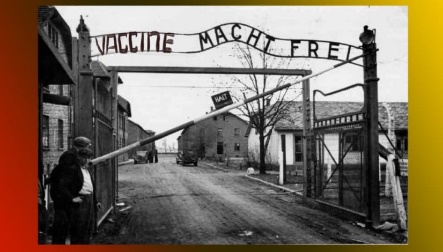 “Vakcína” macht freiPeter WeisCOVID-19Nie je to žiadna sloboda, ale oslobodzuje. Od pozemských starostí. Tu je grafický, veľmi konzervatívny dôkaz, ktorý nezohľadňuje fenomén sheddingu (t.j. bolo by to ešte viac v neprospech vakcinovaných). A kto po tomto stále odporúča vakcíny proti kovidu, je zločinec.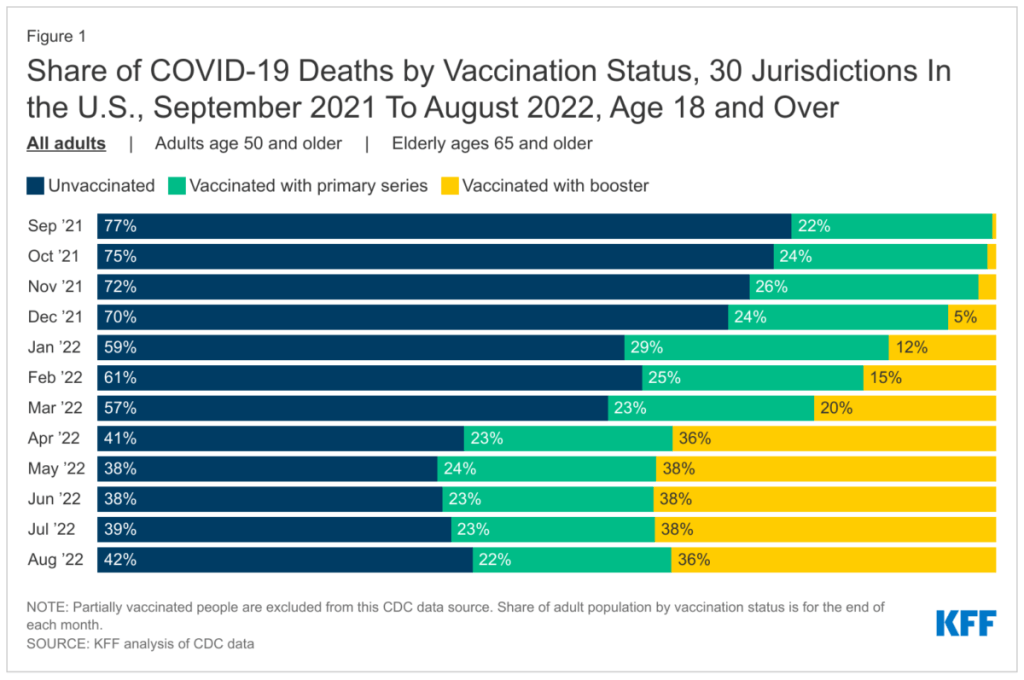 Zdroj: https://www.theepochtimes.com/health/vaccinated-people-make-up-majority-of-covid-19-mortalities-cdc-data_4895167.htmlPrirodzený prírastok a úbytok obyvateľstva v Slovenskej Republike:Štatistický úrad Slovenskej Republiky – oficiálna databázaOficiálne údaje prirodzeného prírastku a úbytku obyvateľstva Štatistického úradu Slovenskej RepublikyNavyše približne 20 000 úmrtí za rok 2021 a jediné dve premenné v rovnici sú zavedenie COVID injekcií a nesprávna (nedostatočná) zdravotná starostlivosť počas p(l)andémie.Nevídané od I. a II. Svetovej vojny.Čísla máme, nemáme odsúdených zodpovedných.https://akw.sk/vakcina-machts-frei/Léčba podle FLCCCVzhledem k tomu, že dlouhý covid i poočkovací příznaky jsou spojeny s přítomností spike proteinu, praktická léčba doporučená FLCCC se proto zaměřuje na dva hlavní kroky: a) odstranění spike proteinu, b) snížení toxicity spike proteinu.Tělo se pak samo uzdraví, a to je „hlavním cílem léčby“, vysvětlil dr. Marik. Většina léčebných postupů se zaměřuje na odstranění spike proteinu reaktivací autofagie –  procesu, který je spike proteinem umírňován.Změny v životním stylu mohou podpořit autofagii prostřednictvím přerušovaného hladovění a fotobiomodulace. Fotobiomodulaci lze provádět opalováním, protože sluneční světlo obsahuje infračervené paprsky, které podporují autofagii v buňkách.Přerušovaný půst může mít za následek řadu zdravotních přínosů, včetně zlepšení citlivosti na inzulín, snížení hmotnosti, snížení zánětů a autoimunity a mnoha dalších.Je však třeba poznamenat, že přerušovaný půst se nedoporučuje lidem mladším 18 let, protože může bránit růstu. Přerušovaný půst se nedoporučuje ani těhotným a kojícím ženám. Lidem s cukrovkou a onemocněním ledvin se také doporučuje, aby se před zvažováním přerušovaného půstu poradili se svým ošetřujícím lékařem.Přerušovaný půst nemusí být vhodný pro každého, existují však jiné možnosti léčby, které mohou podpořit autofagii a snížit toxicitu spike proteinů.IvermektinIvermektin je velmi doporučován FLCCC a mnoha lékaři, kteří léčí covid, dlouhý covid a postvakcinační syndrom, a to proto, že je levný, snadno dostupný, má vysoký bezpečnostní profil a vysokou míru odpovědi.Lék je vysoce dynamický a byla u něj také dokumentována řada funkcí: antivirová, antiparazitární, protizánětlivá a také zvyšuje autofagii. Ivermektin může pomoci s odstraněním spike proteinu. Studie ukázaly (https://www.nature.com/articles/s41429-021-00491-6 - The mechanisms of action of ivermectin against SARS-CoV-2—an extensive review) , že ivermektin má vyšší afinitu k spike proteinu a váže se na jeho oblasti, čímž ho účinně neutralizuje a imobilizuje.Ivermektin také přímo působí proti prozánětlivým drahám, které jsou spouštěny spike proteinem, včetně dráhy NF-KB, která aktivuje zánětlivé cytokiny a toll-like receptor 4. Lékaři FLCCC objasňují, že ivermektin a přerušovaný půst mohou působit „synergicky“ na odstranění spike proteinu z těla, a doporučují užívat ivermektin s jídlem nebo těsně po něm.Ivermektin se také dokáže vázat na ACE2 a CD147, a proto blokuje vstup spike proteinu a vyvolání zánětu v buňkách, které tyto receptory vykazují. Studie také ukázaly (https://pubmed.ncbi.nlm.nih.gov/28942281/ - Antihypertrophic Effects of Small Molecules that Maintain Mitochondrial ATP Levels Under Hypoxia), že ivermektin dokáže udržet energii produkovanou mitochondriemi i za podmínek nízkého obsahu kyslíku.Dr. Kory uvedl, že přibližně 70 až 90 procent jeho pacientů s postvakcinačním syndromem na lék reaguje obvykle do 10 dnů.„Pacienty lze klasifikovat jako reagující na ivermektin nebo nereagující … nereagující –  [jsou] vlastně skupinou pacientů, které je obtížnější léčit,“ řekl Marik. Pacientům, kteří nereagují – obvykle po čtyřech až šesti týdnech léčby – se doporučuje přejít na agresivnější léčbu.Při předávkování může ivermektin způsobit zmatenost, dezorientaci a případně i smrt. Lék má však při použití přiměřených dávek vysoký bezpečnostní profil. O jeho použití u těhotných žen existuje jen málo literárních údajů, proto FLCCC varuje před jeho používáním během těhotenství.„Ivermektin se neustále ukazuje jako překvapivě bezpečný pro použití u lidí,“ napsal Dr. Satoshi Ohmura, objevitel ivermektinu, ve své spoluautorské studii. „Je to skutečně tak bezpečný lék s minimálními vedlejšími účinky, že jej může podávat i nelékařský personál a dokonce i negramotní jedinci v odlehlých venkovských komunitách, pokud prošli velmi základním a vhodným školením.“Naltrexon v nízkých dávkáchfoto: Snímek naltrexonu, léku schváleného pro léčbu závislosti na opioidech a alkoholu, který se v nízké dávce používá k léčbě dlouhého covidu. (innovationcompounding.com/screenshot by The Epoch Times)Nízkodávkový naltrexon (LDN) se nedávno dostal do povědomí jako možnost léčby dlouhého covidu. „Používáme ho už mnoho, mnoho měsíců. Nízkodávkový naltrexon je velmi silný protizánětlivý lék. Používá se u mnoha chronických zánětlivých onemocnění,“ uvedl dr. Marik.Z klinického hlediska zaznamenali lékaři FLCCC po léčbě pomocí LDN zlepšení příznaků u mnoha pacientů, i když může trvat měsíce, než se přínosy jasně projeví. Normální naltrexon se běžně používá k prevenci předávkování u uživatelů drog.Když se však jeho koncentrace sníží přibližně na desetinu normální koncentrace, tedy na 1 mg až 4,5 mg v LDN, mechanismus působení léku se dramaticky změní. LDN má protizánětlivý účinek. Studie ukazují (https://www.ncbi.nlm.nih.gov/pmc/articles/PMC3962576/ - The use of low-dose naltrexone (LDN) as a novel anti-inflammatory treatment for chronic pain), že je schopen blokovat zánětlivé toll-like receptory, snižovat produkci prozánětlivých cytokinů a blokovat zánětlivé kaskády.LDN funguje tak, že vyrovnává aktivitu mezi cytokiny typu Th1 a Th2. Cytokiny typu Th1 mají tendenci produkovat prozánětlivou reakci, která zabíjí nitrobuněčné parazity a podporuje autoimunitní aktivity. Cytokiny typu Th2 mají obvykle spíše protizánětlivou aktivitu a mohou působit proti aktivitě cytokinů Th1.LDN selektivně moduluje tuto rovnováhu snížením aktivity cytokinů Th1 a zvýšením aktivity cytokinů Th2. Klinicky bylo prokázáno, že LDN je účinný proti neurologickým příznakům po covidu a po očkování proti němu. Podle seznamu FLCCC je látka účinná proti neuropatické bolesti, zatemněné mysli, únavě, Bellově obrně a parestezii obličeje.Je to proto, že LDN také snižuje neurozánět. Působí neuroprotektivně a je schopen procházet hematoencefalickou bariérou a snižovat zánětlivé působení mikroglie, která v mozku funguje jako imunitní buňka.ResveratrolResveratrol je nutraceutikum, které se běžně vyskytuje v ovoci. Najdeme ho v arašídech, pistáciích, hroznech, červeném a bílém víně, borůvkách, brusinkách, a dokonce i v kakau a hořké čokoládě.Lze ho získat také prostřednictvím doplňků stravy, i když biologická dostupnost resveratrolu je obecně nízká, a proto FLCCC doporučuje užívat ho s kvercetinem.Resveratrol působí protizánětlivě a antioxidačně. Studie prokázaly (https://www.spandidos-publications.com/10.3892/ijmm.2020.4539 - Resveratrol decreases cell apoptosis through inhibiting DNA damage in bronchial epithelial cells), že selektivně ničí rakovinné buňky. Aktivuje opravné dráhy DNA, a proto může snižovat buněčný stres a zabraňovat vzniku rakovinných buněk.Ve stresovaných buňkách může resveratrol snižovat reaktivní formy kyslíku produkované mitochondriemi a podporovat autofagii. Ve studiích na zvířatech, které byly prováděny na ovocných muškách a hlísticích, prodloužilo užívání resveratrolu jejich životnost, což by mohlo svědčit o tom, že tato molekula působí proti stárnutí a prodlužuje život.Aspirin v nízkých dávkáchPodobně jako ivermektin je aspirin dalším lékem, u kterého byly zjištěny mnohostranné účinky na zdraví.Aspirin působí protizánětlivě a protisrážlivě. Lék tedy snižuje možnost tvorby mikrotrombů v cévách. Studie ukázaly, že může také snižovat prozánětlivé dráhy, oxidační stres a je také neuroprotektivní.Neurokognitivní poruchy jsou hlavní stížností mnoha lidí trpících post-vakcinačními syndromy. Patří sem mozková mlha (zatemnění mysli) a periferní neuropatická bolest.Studie na pacientech s Alzheimerovou chorobou ukázaly, že užívání aspirinu bylo spojeno s pomalejším poklesem kognitivních funkcí, i když výsledky různých studií byly rozporuplné.Studie na zvířatech ukázaly, že u potkanů, kterým byl podáván aspirin, docházelo k nižšímu poklesu kognitivních funkcí. Studie na potkanech s poškozenými nervy naznačily, že aspirin může být díky své protizánětlivé povaze také neuroprotektivní.Užívání aspirinu může v těhotenství způsobit nežádoucí účinky, jako je krvácení.MelatoninMelatonin je hormon produkovaný epifýzou, který podporuje klidný spánek. Má protizánětlivé i antioxidační vlastnosti.V buňkách melatonin podporuje zdraví mitochondrií tím, že snižuje množství aktivních forem kyslíku. Protože mitochondrie spotřebovává velké množství kyslíku, může při zátěži způsobené toxiny z prostředí, jako je záření nebo působení spike proteinu, docházet k produkci reaktivních forem kyslíku.Melatonin jako antioxidant může zabránit oxidačnímu poškození. Studie ukazují, že také zabraňuje úniku elektronů z mitochondrií, a tím maximalizuje produkci energie. Rovněž podporuje autofagii (https://www.melatonin-research.net/index.php/MR/article/view/91 - ER stress and autophagy induced by SARS-CoV-2: The targets for melatonin treatment, Melatonin as treatment against COVID19), tím, že odblokovává dráhu autofagie, čímž pomáhá buňce rozkládat spike proteiny a zlepšovat odstraňování těchto toxických proteinů.Díky svým antioxidačním vlastnostem melatonin opravuje DNA (https://onlinelibrary.wiley.com/doi/epdf/10.1002/cbf.3672 - Melatonin: A smart molecule in the DNA repair system) poškozenou volnými radikály. Melatonin a jeho metabolity také aktivují geny, které podporují opravu DNA, a naopak potlačují aktivitu genů, které mohou vést k poškození DNA.Melatonin má také protirakovinné vlastnosti. Studie melatoninu na zvířatech ukázaly, že u zvířat, kterým byl melatonin podáván, docházelo k nižší míře tvorby nádorů.Melatonin byl také doporučen FLCCC při léčbě hučení v uších, které je příznakem po očkování a dlouhém covidu. Zvonění v uších, které může v případě závažnosti narušovat spánek, se dá zmírnit užíváním melatoninu.Rozdíly mezi dlouhým covidem a postvakcinačním syndromemJak dlouhý covid, tak postvakcinační syndrom jsou způsobeny přívalem spike proteinu a poškozením způsobeným spike proteinem, a proto se jejich léčba do značné míry překrývá.Lékaři však zaznamenávají drobné rozdíly v některých klinických projevech mezi oběma stavy, a proto FLCCC upřednostňuje odlišnou léčbu.„Vypadá to, že u osob poškozených vakcínou jsou převažující příznaky neurologického rázu a převažujícím orgánem jsou také nervy,“ uvedl doktor Marik. Podle jeho pozorování má „více než 80 procent pacientů s poškozením způsobeným vakcínou určitý stupeň neurologického postižení“.Lékař zároveň uvedl, že postvakcinační příznaky mohou být také hůře léčitelné než dlouhý covid a jsou trvalejšího charakteru, přičemž někteří pacienti mají vysilující symptomy téměř dva roky. Proto je léčba osob s postvakcinačními příznaky „agresivnější a více zaměřená na mozek“, řekl Marik.„Zdá se, že dlouhý covid se časem zlepšuje. I když u některých pacientů přetrvává, zdá se, že se do jisté míry řeší sám. Problémem u očkovaných je, že to může přetrvávat. Máme pacienty, kteří byli očkováni v prosinci 2020 … [kteří] mají stále vážná, vážná poškození,“ zmínil dr. Marik a dodal, že:  „Obě nemoci jsou si podobné, my jsme však kladli mnohem větší důraz na poškození způsobené vakcínou, protože je to mnohem obtížněji léčitelné onemocnění.“https://cz24.news/spike-protein-nabourava-imunitu-zabiji-rychle-i-pomalu-masakruje-lidstvo-z-nevedomosti-jsem-si-nechal-pichnout-mrna-covid-injekci-vsichni-na-ne-umiraji-ja-nechci-zemrit-co-delat-mam-jeste-sa/ https://cz24.news/spike-protein-nabourava-imunitu-zabiji-rychle-i-pomalu-masakruje-lidstvo-z-nevedomosti-jsem-si-nechal-pichnout-mrna-covid-injekci-vsichni-na-ne-umiraji-ja-nechci-zemrit-co-delat-mam-jeste-sa/ https://necenzurovanapravda.cz/2022/11/klinicke-studie-spolecnosti-pfizer-dokazuji-vakciny-covid-nici-imunitni-system/ https://necenzurovanapravda.cz/2022/10/stare-i-nove-smlouvy-vakcin-pfizer-uvadi-ze-ucinnost-a-dlouhodobe-ucinky-jsou-nezname/https://necenzurovanapravda.cz/2022/10/australie-nyni-nabizi-ze-zaplati-za-vas-pohreb-pokud-vas-povinna-covid-vakcina-zabije/https://necenzurovanapravda.cz/2022/10/reditelka-pro-mezinarodni-trhy-firmy-pfizer-pri-slyseni-v-eu-priznala-ze-pfizer-ucelove-lhal-videa/https://cz24.news/vakciny-proti-covidu-nebyly-nikdy-testovane-na-omezeni-prenosu-nemoci/   https://rumble.com/v1nlwua-october-12-2022.html       https://rumble.com/v1nxj7o-rozhovor-s-poslancem-robem-roosem-kter-zpovdal-zstupkyni-pfizeru.html   https://www.nespokojeny.cz/vakciny-proti-covidu-nebyly-nikdy-testovane-na-omezeni-prenosu-nemoci/ https://cz24.news/a-je-to-venku-obrovska-tragicka-velezrada-na-vsech-europanech-zlocinecka-eu-komise-take-vedela-ze-vakciny-nezastavuji-sireni-viru-video-en-cz-titl-2-min/    https://rumble.com/v1pqmeh-eu-komise-vdla-e-vakcny-nezastavuj-en-viru.htmlhttps://necenzurovanapravda.cz/2022/10/profesor-nachazi-souvislost-mezi-nadmernou-umrtnosti-a-vakcinami-ale-nikdo-se-neodvazuje-jeho-vyzkum-zverejnit-video/       https://rumble.com/v1nvdcy--columbia-professors-study-finds-clear-link-between-excess-deaths-and-vacci.htmlhttps://cz24.news/stare-i-nove-smlouvy-na-vakciny-pfizer-uvadi-ze-ucinnost-a-dlouhodobe-ucinky-jsou-nezname/ https://cz24.news/steve-kirsch-nova-studie-ukazuje-ze-covid-vakciny-poskozuji-srdce-temer-vzdy-a-vsem/      https://stevekirsch.substack.com/p/new-study-shows-that-pretty-muchhttps://cz24.news/mike-adams-bostonska-univerzita-vyrobila-novy-chimericky-kmen-covidu-so-smrtnostou-az-80/https://necenzurovanapravda.cz/2022/10/gynekolog-predklada-alarmujici-udaje-o-nadmernych-umrtich-plodu-v-poslednich-dvou-letech/  https://www.ninefornews.nl/gynaecoloog-presenteert-alarmerende-gegevens-over-foetale-sterfte-dit-moet-nu-stoppen/ Petícia: Pre Čechov a Slovákov je najvhodnejší nasledujúci link: https://www.petitions.net/peticia_na_vyvodenie_zodpovednosti_voi_von_der_leyen_za_poruenie_unijneho_prava_a_korupciuĎakujeme. Iba spoločnými silami vieme čeliť inštitucionalizovanému zlu. Jeden klik vás môže deliť od lepšej budúcnosti pre Vaše deti. Jeden klik Vás môže vymaniť z voľby medzi zlým a horším. Prvýkrát hlas niekomu neodovzdáte, svojím hlasom práve píšete dejiny. Konáte sami za seba, vyjadrujete slobodnú vôľu.Mocní vás oklamali. Znásilnili inštitút informovaného súhlasu. Teraz to viete zmeniť. Zabráňte šialencom a zločincom pokračovať v diele skazy. Zabráňte ďalším nezmyselným agendám. Zabráňte, aby na konci siahli aj na vaše deti. Zabráňte rozpadu spoločnosti. Na každom jednom z vás záleží. PS: Ak máte akúkoľvek obavu zo zverejnenia svojho mena, podpísať sa dá aj spôsobom, ktorý zachová Vašu anonymitu.https://akw.sk/korupcia-von-der-leyenovej-10000-podpisov/Rúška nechránia – štúdie.Na základe tejto štúdie (zdroj TU) je najvyšší čas, aby VŠETCI, ktorí boli perzekuovaní za nenosenie respirátorov, boli komplexne priestupkovo amnestovaní. Nie je čo dodať, ani na čo čakať. Komplexné dáta hovoria sami za seba. N95 boli zbytočné a neúčinné. Len idiot, prípadne imbecil (pojmy v zmysle klasickej klasifikácie IQ) bude po tejto štúdii naďalej dobrovoľne chodiť v respirátore. Opatrenia napriek tomu splnili svoj účel. V mentálnej rovine. Ukázali ľuďom, aký je rozdiel medzi slepou poslušnosťou bez otázok a racionálnou zákonnosťou na strane druhej. Výsledky zo štúdie: In the intention-to-treat analysis, RT-PCR-confirmed COVID-19 occurred in 52 of 497 (10.46%) participants in the medical mask group versus47 of 507 (9.27%) in the N95 respirator group (hazard ratio [HR], 1.14 [95% CI, 0.77 to 1.69]). An unplanned subgroup analysis by country found that in the medical mask group versus the N95 respirator group RT-PCR-confirmed COVID-19 occurred in 8 of 131 (6.11%) versus 3 of 135 (2.22%) in Canada (HR, 2.83 [CI, 0.75 to 10.72]), 6 of 17 (35.29%) versus 4 of 17 (23.53%) in Israel (HR, 1.54 [CI, 0.43 to 5.49]), 3 of 92 (3.26%) versus 2 of 94 (2.13%) in Pakistan (HR, 1.50 [CI, 0.25 to 8.98]), and 35 of 257 (13.62%) versus 38 of 261 (14.56%) in Egypt (HR, 0.95 [CI, 0.60 to 1.50]). There were 47 (10.8%) adverse events related to the intervention reported in the medical mask group and 59 (13.6%) in the N95 respirator group.https://www.acpjournals.org/doi/10.7326/M22-1966#.Y4Vu0QyBfBQ.twitter - Medical Masks Versus N95 Respirators for Preventing COVID-19 Among Health Care Workershttps://akw.sk/cas-na-respiratorovu-amnestiu/ https://smis-lab.cz/2022/07/19/soucasny-pohled-na-prinos-noseni-respiratoru-jako-ochranneho-prostredku-pred-infekci/V Dánsku byl sledován výskyt infekce u skupiny více jak 3 tisíc osob nosících roušky a 3 tisíc osob nenosících roušky. Tato studie probíhala v dubnu až květnu 2020.  Rozdíl ve výskytu infekcí mezi skupinami byl nesignifikantní – infekce byla zjištěna u 1,8 % osob ve skupině nosící roušky a u 2,1 % u osob nenosících roušky.https://pubmed.ncbi.nlm.nih.gov/33205991/ - Effectiveness of Adding a Mask Recommendation to Other Public Health Measures to Prevent SARS-CoV-2 Infection in Danish Mask Wearers : A Randomized Controlled Trial Bangladéšská studie zahrnovala 178 tisíc osob s rouškami a 164 tisíc osob bez roušek. Probíhala od listopadu 2020 do dubna 2021. Příznaky onemocnění covid-19 byly zjištěny u 7,63 % osob nosících roušky a u 8,6 % osob ve skupině bez roušek. https://www.science.org/doi/10.1126/science.abi9069 - Impact of community masking on COVID-19: A cluster-randomized trial in BangladeshV další publikované studii zaměřené na evropské země autoři zjišťovali, zda nošení roušek resp. respirátorů snížilo nemocnost, počet hospitalizací a úmrtnost. Hodnotili data získaná během zimy 2020/2021 z 35 evropských zemí, které se lišily v míře povinnosti nošení roušek či respirátorů. V zemích se striktnějším nošením roušek nebyl zjištěn nižší počet nemocných a ani nezemřelo méně osob než v zemích, kde byla pravidla nošení roušek mírnější.https://www.ncbi.nlm.nih.gov/pmc/articles/PMC9123350/ - Correlation Between Mask Compliance and COVID-19 Outcomes in EuropeTaké ve zprávě, kterou vypracovala komise odborníků pověřených německým parlamentem k prošetření efektivity protiepidemických opatření, se uvádí, že se neprokázalo, že nošení respirátorů přispívá k omezení šíření infekce.  Podle autorů je nošení respirátorů vhodné pouze ve vnitřních prostorách s vysokým rizikem šíření infekce, nicméně podmínkou účinnosti tohoto opatření je bezchybné nasazení respirátorů, což je možné zajistit zpravidla jen po krátkou dobu a takřka nemožné tohoto dosáhnout v případě dlouhodobého nošení.https://www.berliner-zeitung.de/news/evaluierungsbericht-desastroese-datenlage-zu-corona-pandemie-massnahmen-herbst-maske-rki-lauterbach-li.242217?fbclid=IwAR2dVML5AJDlB1ldMCTL9siFI3OPOuc5ibwBbXcwnGKwvKKnZZkVj-lU7dgEvropský systém RAPEX navrhl stažení 320 typů roušek  a respirátorů. Velmi záleží na tom, z jakého materiálu jsou tyto výrobky vyrobeny. Použité materiály některých výrobků obsahovaly potenciálně nebezpečné látky včetně karcinogenů. Bohužel v současnosti platné standardy neregulují množství mikroplastů ani nanoplastů, které se z výrobků mohou uvolňovat.  https://www.ecotextile.com/2021040127603/dyes-chemicals-news/exclusive-chemical-cocktail-found-in-face-masks.html Rozsáhlá studie Kisielinského a spol. pojmenovala řadu možných nežádoucích účinků, včetně celého „syndromu vyčerpání vyvolaného maskou” (MIES). V důsledku nedostatečného okysličení organismu se prokazatelně rozvíjí  tzv. „syndrom vyčerpání vyvolaný maskou“ (MIES Mask-Induced Exhaustion Syndrome). Ten se projevuje zvýšenou únavou, bolestí hlavy, dezorientací, dušností a přehřátím organismu. Mezi další zdravotní komplikace patří dermatologické problémy (výskyt vyrážek, akné, svědění kůže), zánětů v dutině ústní (zánět dásní, koutků úst, zápach z úst), dochází ke vzniku chronické rýmy. Nošení roušek zhoršuje periferní vidění, čímž zhoršuje orientaci v prostoru a zvyšuje riziko zranění. Nošení roušky rovněž u mnoha lidí vyvolává psychické problémy, snižuje schopnost reagovat na podněty, snižuje kognitivní výkonnost.https://www.ncbi.nlm.nih.gov/pmc/articles/PMC8072811/ - Is a Mask That Covers the Mouth and Nose Free from Undesirable Side Effects in Everyday Use and Free of Potential Hazards?https://www.chcetetozase.cz/ Měření oxidu uhličitého pod maskou ukázalo obrovský nárůst (překračující povolené normy) už po pěti minutách u zdravých lidí. Lze jen odhadovat, jak bude CO2 působit u astmatiků, kardiaků a dalších nemocných. https://www.medrxiv.org/content/10.1101/2022.05.10.22274813v1.full.pdf Naprosto přehlížená je zatím problematika inhalace mikroplastů z roušek. Přitom existuje stále více důkazů o jejich nežádoucích účincích.  https://www.ncbi.nlm.nih.gov/pmc/articles/PMC7537728/  - Need for assessing the inhalation of micro(nano)plastic debris shed from masks, respirators, and home-made face coverings during the COVID-19 pandemicBrownstone institute shromáždil více než šedesát prací o potenciální škodlivosti roušek a více než sto prací o jejich neúčinnosti.  https://brownstone.org/articles/more-than-150-comparative-studies-and-articles-on-mask-ineffectiveness-and-harms/ - More than 150 Comparative Studies and Articles on Mask Ineffectiveness and HarmsO problematice roušek hovořil například MUDr. Vladimír Čížek na konferenci Covidkon II.  https://www.svedomi-naroda.cz/2022/03/25/covidkon-ii-mudr-vladimir-cizek-dopady-povinneho-noseni-respiratoru-u-deti/ Veda najvyššej kvality: Rúška bránia prenosu na menej ako 5 %. Cochrane Library je nezávislé združenie vedcov z celého sveta, ktorí spracovávajú informácie z medicínskeho výskumu na najvyššej úrovni – je to „zlatý štandard“ tzv. evidence-based medicine. Jeho najnovšia analýza o tom, či rúška a respirátory N95 majú zásadný ochranný účinok dopadla veľmi zle pre tých, ktorí považovali rúška a respirátory za významnú ochranu verejného zdravia počas kovidovej krízy.Rúška chránili na 5 % – štatisticky nevýznamne.Respirátory chránili na 30 %, ale vedľajšie následky ich nosenia mohli prevážiť nad pozitívami.Vitamín D znižuje riziko hospitalizácie na JIS o vyše 70 % a riziko úmrtia na C19 o 50 %.A čo teraz, páni novinári, členovia Kovidbyra, komsomolci, aktivisti a vystrašení poslušní občania urobia? Budú nás ďalej zavádzať a budú sa ďalej báť zložiť svoju „ochranu“ z tváre?Zdrojové informácie:https://www.cochranelibrary.com/cdsr/doi/10.1002/14651858.CD006207.pub6/fullhttps://www.mdpi.com/1424-8247/16/1/130 https://akv-tv.com/watch/veda-najvyssej-kvality-ruska-brania-prenosu-na-menej-ako-5 WHO těsně před vyhlášením pandemie chřipky zmírnila potřebná kritéria5. 2. 2010, 13:40    Novinky, Tomáš ReinerSvětová zdravotnická organizace (WHO) krátce před vyhlášením pandemie prasečí chřipky zmírnila kritéria pro její vyhlašování. Pandemie byla vyhlášena v červnu minulého roku. Ke změně kritérií WHO přistoupila v dubnu. Vypustila kritérium „enormní morbidity a úmrtí“ a pandemii už stačí vyhlásit při trvalém přenosu viru v nejméně dvou různých částech světa zároveň.Varování, že by prasečí chřipka mohla zabít více lidí než španělská chřipka, se nenaplnila. Vlády po vyhlášení pandemie objednaly milióny vakcín a teď neví, co s nimi. V ČR se nyní hovoří o možnosti povinného očkování, které vyhlašuje hlavní hygienik, jenž se teď sám nakazil.„Vypadá to, že WHO je pod vlivem farmaceutického průmyslu. Alarmujícími výrazy se prohlašovalo, že to je chřipka, která by mohla ohrozit lidstvo, a proto se nakoupily miliardy léků,“ uvedl minulý týden ve Štrasburku bývalý šéf zdravotního podvýboru Rady Evropy Wolfgang Wodarg s tím, že varovné scénáře WHO byly jen nafouknutou bublinou. Wodargovo vystoupení se časově sešlo s oznámeními nárůstu zisků farmaceutických firem vyrábějících vakcíny proti viru A/H1N1 nové chřipky.Wodarg své tvrzení opírá právě o skutečnost, že WHO loni v dubnu zmírnila definici pandemie, kterou díky tomu mohla později vyhlásit. Pandemie byla vyhlášena, když bylo potvrzeno, že se A/H1N1 rozšířila do více než sedmi desítek zemí světa. Úmrtí ale bylo 14 000, tedy pouze zlomek každoročního počtu obětí na sezónní chřipku.WHO rozhodně nařčení popírá a tvrdí, že Wodarg trivializuje záležitost, která pro milióny lidí představovala vážnou potíž.  ... https://www.novinky.cz/clanek/zahranicni-who-tesne-pred-vyhlasenim-pandemie-chripky-zmirnila-potrebna-kriteria-25660- z definície pandémie bolo vyňaté kritérium enormnej morbidity a mortality. Ostalo iba kritérium rozšírenia minimálne po dvoch krajinách na aspoň troch kontinentoch.  https://www.badatel.net/zmenili-definicie-pandemie-vakcin-a-kolektivnej-imunity-aby-mohli-rozputat-teror/Nekonečná pandémia - ministerstvo zdravotníctva nepriamo priznalo nepresnosť PCR testov pri CT nad 25Podľa informácií priamo od hygienika Mikasa sa na Slovensku používajú hodnoty CT medzi 40-50 (informácia z augusta 2021). Tým vzniká množstvo falošne pozitívnych výsledkov, ktoré vedú k zvyšovaniu obmedzovania základných ľudský práv a slobôd. Tieto aktivity úradu verejného zdravotníctva možno považovať za trestný čin sabotáže, ale aj viacerých trestných činov obmedzovania základných ľudských práv a slobôd. Čím viac sa cykluje (replikuje materiál) tým vyššia je chybovosť a aj keď človek nemá COVID tak to môže výjsť pozitívne. Nevie sa, aké kvalitné boli sady, kedže ich nikto nekontroloval..len sa spoliehalo na ich kvalitu. Možno niektoré boli aj infikované COVIDom, ako bola kauza so stovkami tisíc testov v Anglicku. Podľa priloženého dokumentu ak je počet cyklov viac ako 30 tak je výrazne vysoká falošná pozitivita. Na Slovensku sa robila násobne vyššia až 40-50. Pri takýchto cykloch sa píše že je falošná pozitivita 10% a viac. Čiže ak sa denne urobí 10 000 PCR testov, z toho môže byť 1000 falošne pozitívnych a tým sa protizákonne obmedzujú ľudské práva, bez toho aby tu niečo bolo. Celé je to postavené na hlavu, nechápem prečo politici nepodávajú právne podnety, ale vypisujú nezmysly na facebooku, prečo neinterpelujú v parlamente a nepýtajú sa, prečo nerobia poslanecké prieskumy nemocníc, týchto údajov? Pri tejto chybovosti PCR testov tu bude „pandémia“ večnosť...Info použité z textu: The Problems With PCR TestingWhy Public Officials Shouldn’t Base Restrictions On PCR Tests.1) Pôvodná, originálna definícia vakcíny (rok 2005) – Vakcína – imunobiologický prípravok používaný na aktívnu imunizáciu zavedením živých modifikovaných, atenuovaných alebo usmrtených infekných mikroorganizmov alebo ich toxínov do organizmu.
https://www.ruvzmi.sk/PDF/Podrplanchrip.pdf - PODROBNÝ PLÁN OPATRENÍ PRE PRÍPAD PANDÉMIE CHRÍPKY V  SLOVENSKEJ REPUBLIKE.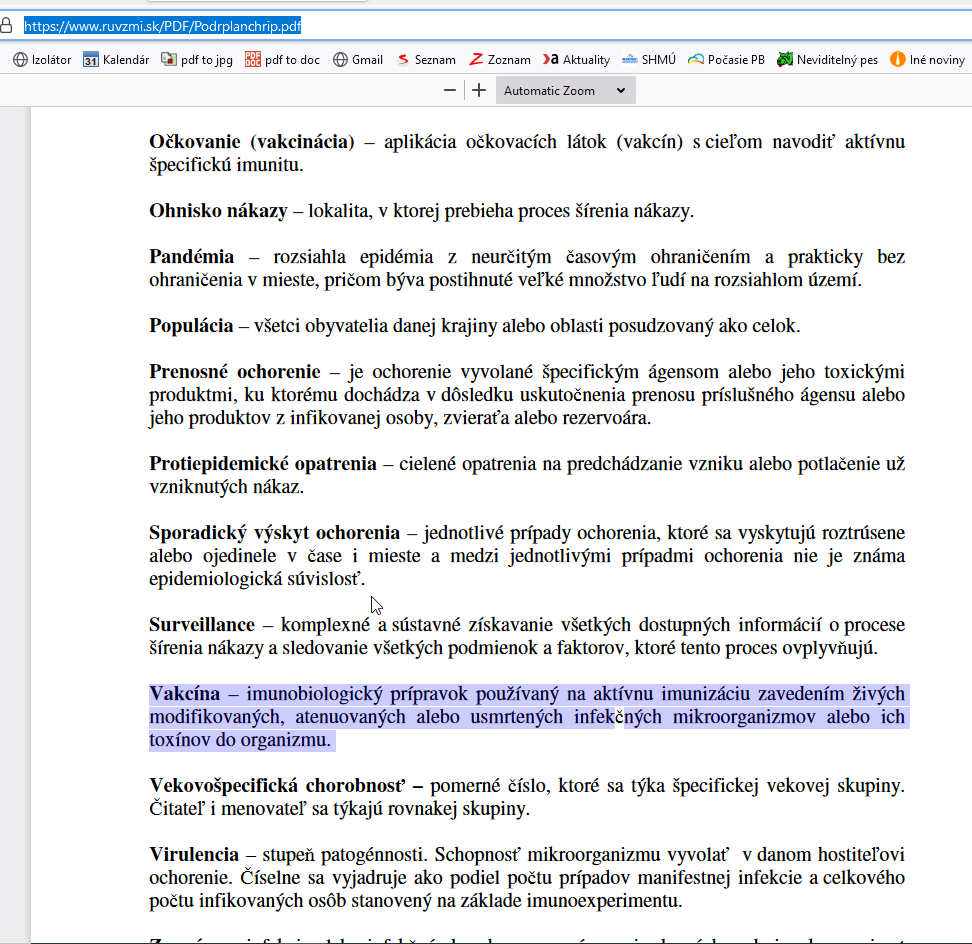 Vakcína už nie je vakcína, ale „prípravok“ - Podle nově zveřejněných interních e-mailů změnilo americké Centrum pro kontrolu a prevenci nemocí (CDC) definici „vakcíny“ kvůli obavám, že se definice nevztahuje na vakcíny proti covidu-19. Agentura svou definici aktualizovala 1. září.  https://www.theepochtimes.com/cdc-changes-definition-of-vaccine-so-it-cant-be-interpreted-to-mean-that-vaccines-are-100-effective_3990135.html 2) Dřívější definice zněla: „Přípravek, který stimuluje imunitní systém člověka k vytvoření imunity proti určité nemoci a chrání ho před touto nemocí.“ - – táto úprava pôvodnej definície vakcíny umožnila označiť mRNA génovú imunoterapiu ako vakcínu.3)  Nyní tato definice zní: „Přípravek, který se používá ke stimulaci imunitní reakce organismu proti nemocem.“ Americké centrum pre kontrolu a prevenciu chorôb (CDC) 1. septembra veľmi nenápadne a  potichu aktualizovalo definíciu „vakcíny“ a „očkovania“ proti ochoreniu covid19. V definícii rezignovali z pojmu poskytovania „imunity“ na nové znenie. Odteraz ide iba o poskytovanie tzv. „ochrany“ na základe podstúpenia tzv. vakcinácie proti covidu19. – pretože sa zistilo, že "vakcíny" proti covidu neposkytujú imunitu očkovaným a v USA hrozilo, že z tohto dôvodu mohli byť zakázané. Nespĺňali upravenú definíciu vakcíny, neposkytovali imunitu a teda nemohli byť definované ako vakcíny. A preto nastal posledná  úprava definície vakcíny, aby sa v aplikácii mRNA prípravkov v núdzovom režime do ľudí mohlo pokračovať.https://zemavek.sk/rene-balak-vakcina-uz-nie-je-vakcina-ale-po-novom-pripravok-padla-ideologicka-iluzia-o-vakcinach/https://www.epochtimes.cz/2021/11/05/americke-cdc-kvuli-vakcinam-proti-covidu-19-zmenilo-definici-vakciny-vyplyva-z-e-mailu/Európa oficiálne zaznamenala šokujúci 691% nárast nadbytočných úmrtí detí od prvého schválenia COVID vakcíny pre deti agentúrou EMAOficiálne údaje o úmrtnosti v Európe ukazujú, že od mája 2021, keď Európska agentúra pre lieky predĺžila povolenie na mimoriadne použitie vakcíny proti Covidu-19 spoločnosti Pfizer na použitie u detí vo veku 12 až 15 rokov, došlo k šokujúcemu 691% nárastu nadmernej úmrtnosti u detí.Pred týmto rozhodnutím Európskej agentúry pre lieky bola úmrtnosť detí v roku 2021 nižšia ako očakávaná. Ale po udelení povolenia na núdzové použitie sa nadmerný počet úmrtí medzi deťmi do konca roka zvýšil o hlboko znepokojujúcich 1599% v porovnaní s priemerom za roky 2017 až 2020.Tento trend, žiaľ, pokračoval aj v roku 2022, pričom Európa v tomto roku zatiaľ oficiálne zaznamenala 381% nárast nadmernej úmrtnosti detí v porovnaní s priemerom za roky 2018 až 2021. https://www.euromomo.eu/graphs-and-maps https://karpit.substack.com/p/europa-oficialne-zaznamenala-sokujuci https://bezpressu.news/tag/vakcina/ https://bezpressu.news/videa-hopem/dr-birx-lhala-o-vakcinach/ https://bezpressu.news/videa/project-veritas-pfizer-mutuje-virus-covidu-pro-zisk/ https://bezpressu.news/videa/vakciny-mrna-byly-soucasti-vyzkumneho-armadniho-programu/ https://www.nespokojeny.cz/23-nadumrti-v-ceske-republice-narust-srdecnich-selhani-u-mladych-lidi-nesouvisi/ https://www.nespokojeny.cz/souhrnna-oficialni-data-o-nefungovani-a-skodlivosti-rousek-u-deti-je-to-zlocin/https://www.nespokojeny.cz/obrovsky-narust-umrti-po-vakcinach-kazdy-desaty-s-tou-covidovou-ma-vazny-problem/https://www.nespokojeny.cz/cim-vic-tecek-tim-vic-covidu-jeste-horsi-vakciny-nez-jsme-mysleli-nefunguji-a-skodi/https://www.nespokojeny.cz/v-cr-chybi-9000-tisic-narozenych-deti-data-ukazuji-skokovy-pokles-o-10/  https://cz24.news/kardiolozka-mudr-gandalovicova-o-dukazech-nezadoucich-ucincich-covidovych-vakcin-pozadi-procesu-jejich-schvalovani-propagaci-farmaceutickych-firem-vydelavajicich-obrovske-penize-uplaceni-lekaru-v/ https://cz24.news/udaje-americke-cdc-ukazuji-prudky-narust-vyskytu-rakoviny-zejmena-u-mladsi-populace/https://cz24.news/23-nadumrti-v-ceske-republice-vakcinace-smrticimi-injekcemi-a-narust-srdecnich-selhani-u-mladych-lidi-pry-nesouvisi-videa-cz-13-min-7-min-30-min/https://cz24.news/diktatura-who-pry-neni-dostatecne-prisna-eu-pozaduje-jeste-prisnejsi-pandemickou-smlouvu/ https://cz24.news/e-huff-usa-schvalili-kuracie-maso-vypestovane-v-laboratoriu-z-rakovinovych-buniek-ste-pripraveni-na-nadorove-nugetky/ https://www.chcetetozase.cz/ Mike Adams: Biotechnologická analytička Karen Kingston odhalila PATENTY a dokumenty, které popisují propojení Covid injekcí s 5G, biosyntetické AI nanotechnologie, „měkké spouštěče“ a NEUROLOGICKÉ ZBRANĚ implantovatelné jehlamiJen málo lidí na celém světě provedlo již tolik výzkumů v oblasti injekcí mRNA – neodvažujme se jim vůbec ani říkat „vakcíny“ těmi totiž skutečně nejsou – jako Karen Kingston, biotechnolog a analytik, která dříve prováděla jistou smluvní práci pro společnosti jako Pfizer, J&J, Thermo Fisher ale i mnohé další korporace. V poměrně zásadním rozhovoru, který mimo jiné také obsahuje zásadní snímky obrazovky s patenty, články z vědeckých časopisů, ale i přímo firemní dokumenty, Karen Kingston uvádí argument pro to, že injekce této tzv. „vakcíny“ mRNA na covid, vůbec není žádné očkování, ale že jsou ve skutečnosti implantacemi značně exotických technologií , které ale lze výborně zneužít k dosažení globálního zotročení lidstva, a nebo k jeho genocidě.Náš úplný hodinový rozhovor je zveřejněn níže. Tento rozhovor obsahuje snímky obrazovek několika klíčových dokumentů.Magnetické hydrogely, tkáňové inženýrství a dálkové ovládáníDálkové ovládání magnetických hydrogelů – a „tkáňové inženýrství“ – totiž není ani zdaleka jen pouhou konspirační teorií – je již velice dobře zdokumentováno také ve vědecké literatuře. Zde je jeden publikovaný článek v ACS Nano , který popisuje přesně tuto věc: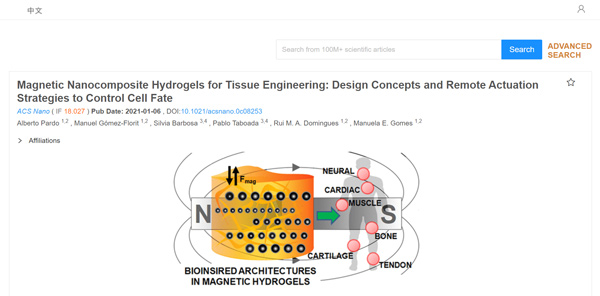 Magnetické nanokompozitní hydrogely pro tkáňové inženýrství: Koncepce jejich designu a strategie dálkového ovládání využitelného pro řízení osudu buněkhttps://en.x-mol.com/paper/article/1347338492243496960Z abstraktu:Většina tkání lidského těla se vyznačuje vysoce anizotropními fyzikálními vlastnostmi a biologickou organizací. Hydrogely byly navrženy jako jakési biosyntetické „lešení“ pro konstrukci umělých tkání díky jejich složení bohatému na vodu, jejich biokompatibilitě a laditelným vlastnostem.…hlavní mimořádné vlastnosti magnetických nanočástic umožňují jejich použití jako magnetomechanických dálkových aktuátorů pro řízení chování buněk zapouzdřených v hydrogelech při aplikaci vnějších magnetických polí.Měkké aktuátory pro umělé svaly se samoléčivými a multimodálními lokomočními vlastnostmiV časopisu Nature Reviews Materials se objevil další vědecký článek nazvaný „Soft aktuátory pro aplikace v reálném světě“.https://www.nature.com/articles/s41578-021-00389-7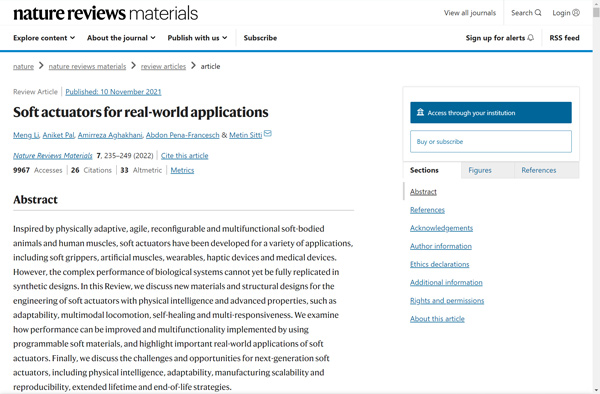 V tomto přehledu diskutujeme o nových materiálech a konstrukčních návrzích pro konstrukci měkkých aktuátorů s fyzickou inteligencí a pokročilými vlastnostmi, jako je adaptabilita, multimodální lokomoce, samoléčení a vícenásobná odezva.Nakonec diskutujeme o výzvách a příležitostech pro soft aktuátory nové generace, včetně fyzické inteligence, adaptability, výrobní škálovatelnosti a reprodukovatelnosti…Vestavěná přenosová a přijímací zařízení, která propojují síť pro sdílení informací a mění lidská těla na „cloudové“ počítačové platformyKingston také odhaluje, jak mají implantované biosyntetické struktury schopnost přenášet a přijímat digitalizované informace, což těmto strukturám umožňuje vytvořit „síť“ i mezi sebou navzájem, a to i když se nacházejí uvnitř hostitelských lidských těl. V kombinaci s externími schopnostmi umělé inteligence, které jsou urychleny rychlostí šířky komunikačního pásma 5G s nízkou latencí, tak lze tyto síťové biosyntetické struktury použít jako dokonalou zbraň proti lidstvu.Jedním z patentů citovaných v této technologii je patent číslo US11107588B2 , který pojednává o: „Systému obsahujícím množství elektronických zařízení s instrukcemi pro generování ID, a když je v blízkosti jiného takového elektronického zařízení, jedno nebo obě elektronická zařízení vysílají/přijímají ID do/ z jiného elektronického zařízení.“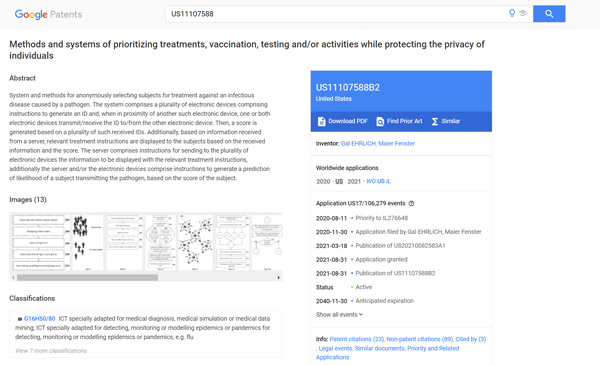 Technologie popsaná v tomto patentu konkrétně hovoří o SARS, MERS, koronaviru a chřipce nebo jakékoli nemoci, která má „příznaky podobné chřipce“. Podívejte se na tento seznam z patentu:Podle některých provedení vynálezu je uvedeným virem koronavirus.
Podle některých provedení vynálezu je uvedeným virem SARS-CoV.
Podle některých provedení vynálezu je uvedeným virem MERS-CoV.
Podle některých provedení vynálezu je uvedeným virem SARS-CoV-2.
Podle některých provedení vynálezu je uvedeným virem chřipkový virus.
Podle některých provedení vynálezu vede uvedené onemocnění k symptomům podobným chřipce.Následující diagram ukazuje, jak mohou být elektromagnetické signály vysílány a přijímány mezi jednotlivci, kterým byly implantovány nebo vybaveny digitálními systémy: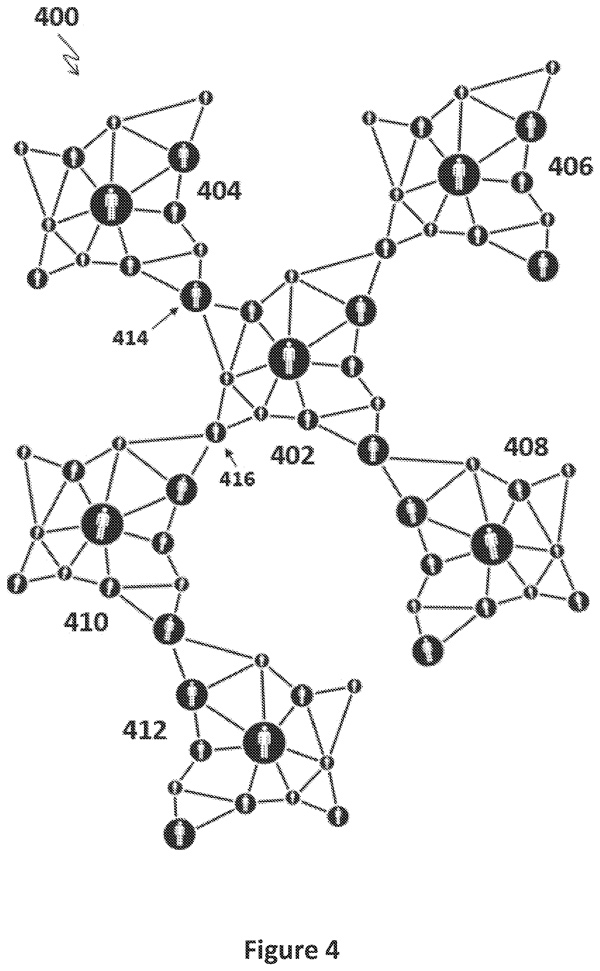 Tentýž patent také hovoří o ztělesnění elektronických obvodů, vytváření lidských sítí a o šíření patogenů a říká například toto:…vytváření, pomocí obvodů, předpokládané pravděpodobnosti přenosu uvedeného patogenu ze strany uvedeného subjektu na základě konkrétně uvedené informace o fyzické blízkosti dvou nebo více subjektů……hardware pro provádění vybraných úloh podle některých provedení vynálezu by mohl být implementován jako čip nebo obvod.Počítačově čitelné médium přenášející signály může obsahovat šířený datový signál s počítačově čitelným programovým kódem v něm přímo začleněným, například hned v základním pásmu nebo jako součást nosné vlny.…některá provedení tohoto vynálezu mohou mít podobu jen zcela hardwarového provedení, nebo jen zcela softwarového provedení (včetně firmwaru, rezidentního softwaru, mikrokódu atd.) a nebo v podobě kombinující jak softwarové tak i hardwarové aspekty, na které lze obecně odkazovat třeba jako na „okruh“, „modul“ nebo „systém“.Získejte všechny podrobnosti a dokumenty v tomto hodinovém rozhovoru s Karen Kingston:– Injekce Covid-19 obsahují NEUROZBRANĚ vložené do lipidových nanočástic (LNP)
– Neurologické zbraně byly skryty zakrytím povolení k nouzovému použití
– Šokující patenty potvrzují, že je to všechno pravda (zobrazená čísla patentů)
– Nyní probíhá transhumanistický útok na lidstvo, lidé se stávají MÉNĚ lidmi
– LNP lze aktivovat prostřednictvím frekvencí 5G k dosažení fyziologických změn
– „Vakcíny“ proti Covidu se zdají být exotickou technologií INSTALOVANÉ v lidských hostitelích
– Společnost AI napojená na CCP s názvem „hrozba národní bezpečnosti“ v USA
– Infrastruktura 5G, kterou budou využívat vestavěné systémy AI pro dohled
– Post-vakcinační „biostruktury“ jsou samosestavující biosyntetické zbraněTento rozhovor (v angličtině) naleznete například na:Brighteon: http://brighteon.com/0baeff43-2a1d-4df9-8e02-454a459ee9aeBitCHUTE: http://bitchute.com/video/VQ82yqtbkqsv/AUTOR: Mike AdamsZDROJ:  https://www.transhumanism.news/2022-10-06-biotech-analyst-karen-kingston-unveils-patents-covid-vaccine-5g-link-biosynthetic-ai-nanotech.html Překlad: Myšpule/myspulesvet.orghttps://cz24.news/mike-adams-biotechnologicka-analyticka-karen-kingston-odhalila-patenty-a-dokumenty-ktere-popisuji-propojeni-covid-injekci-s-5g-biosynteticke-ai-nanotechnologie-mekke-spoustece-a/OČKOVACÍ WATERLOO. GAME OVER. Velká covidová lež je potvrzená oficiálními daty. Výsledky jsou pro mRNA vakcíny devastující8. ledna 2023 SVĚT: Informace o tom, že covidové injekce zabíjejí, už nejsou žádným tajemstvím. V nejvíce „proočkovaných“ zemích je nejen velká nadúmrtnost, ale začíná se projevovat i pokles porodnosti. Nejnovější data o monitoringu bezpečnosti mRNA vakcín vysvětlují, proč CDC a FDA již téměř dva roky usilovně tají své vlastní analýzy. Ty potvrzují, že bezpečnostní profil mRNA vakcín je katastrofální. Překvapuje ještě někoho, že ve skutečnosti žádná data o „bezpečnosti“ a „účinnosti“ vakcín neexistovala a CDC i vlády, včetně té naší, jen lhali?Je to čtení, při kterém se některým hrnou slzy do očí a jiným otevírá kudla v kapse… a mnohým dalším začíná pomalu ale jistě tuhnout v žilách krev.Další dílek do neveselé skládačky covidového podvodu přidal Tomáš Fürst ve svém článku Game Over, kde srozumitelně interpretuje nejnovější data poskytnutá ze CDC na základě svobodného přístupu k informacím. Primární analýza CDC porovnávala hlášení o konkrétních příhodách po obdržení vakcíny Moderna nebo Pfizer COVID-19 se zprávami podanými po očkování jakoukoli jinou vakcínou nebo všemi vakcínami, které nejsou COVID-19. Typ analýzy je známý jako proporcionální reportovací poměr (PRR). Výsledky monitoringu bezpečnosti mRNA vakcín jsou devastující.Očkovací Waterloo. Game Over.Po dvou letech od začátku očkování se novinářům konečně podařilo vypáčit ze CDC (Center for Disease Control) data o monitoringu bezpečnosti mRNA vakcín. Výsledky jsou devastující. CDC a FDA (Food and Drug Administration) již téměř dva roky usilovně tají své vlastní analýzy, které ukazují, že bezpečnostní profil mRNA vakcín je katastrofální. Tato převratná zpráva by měla vést k okamžitému zastavení očkování mRNA vakcínami po celém světě a zahájení vyšetřování zcela bezprecedentního selhání regulačních orgánů.První podrobnější zprávy jsou v angličtině k dispozici zde a zde. Je to čtení, při kterém se některým hrnou slzy do očí a jiným otevírá kudla v kapse … a mnohým dalším začíná pomalu ale jistě tuhnout v žilách krev. Článek obsahuje i linky na zveřejněné datové sady, takže si můžete údaje sami ověřit. O této explozivní kauze jistě v následujících dnech mnohé uslyšíte. Ačkoliv se oficiální média budou jistě usilovně snažit, tuto zprávu se nepodaří zcenzurovat – jedná se o datové sady, které zveřejnilo samotné CDC (byť dosti nerado).Američané nechť si selhání svých regulačních orgánů vyřeší sami, jistě jim nemusíme radit. Ostatně floridský guvernér již s rozsáhlým vyšetřováním zločinů spáchaných při vakcinační kampani začal. Devastující data vypáčená ze CDC však musí mít důsledky i pro české veřejné zdravotnictví. Potvrdilo se totiž to, co na těchto stránkách píšeme již několik měsíců. Očkovací kampaň v naší zemi je založena na lživých tvrzeních o účinnosti a bezpečnosti mRNA vakcín. Odpovědné orgány (Ministerstvo zdravotnictví, ÚZIS a SÚKL), ale i různé odborné společnosti (Vakcinologická společnost, Lékařská komora a mnohé další) dlouho a systematicky klamaly veřejnost stran bezpečnostního profilu mRNA vakcín. Úředníci a „odborníci“ neměli v rukou žádná data, která by bezpečnost prokazovala, ačkoliv do omrzení tvrdili opak (a oficiální média to poslušně papouškovala). Nyní tedy víme, že lhali – žádné důkazy bezpečnosti mít nemohli, protože samotné CDC (na něž se často odvolávali) bylo donuceno zveřejnit vlastní analýzu, která ukazuje opak.Ministr zdravotnictví by si měl tuto tragickou zprávu přečíst nejméně třikrát a ihned poté rezignovat (stačí jednou). Česká lékařská komunita by se měla připravit na rozsáhlé zpytování svědomí a bolestnou ztrátu důvěry veřejnosti.Bezpečnost mRNA vakcín je katastrofální.CDC konečně zveřejnila své analýzy VAERS pro monitorování bezpečnosti vakcín COVID prostřednictvím FOIA. A nyní je jasné, proč se je snažili skrýt.Zacharymu Stieberovi z Epoch Times se podařilo přimět CDC, aby zveřejnila výsledky monitorování bezpečnostních signálů VAERS pro vakcíny COVID-19, a ty vykreslují velmi alarmující obraz. Analýzy zahrnují hlášení VAERS pro mRNA vakcíny COVID za období od uvedení vakcíny na trh 14. prosince 2020 do konce července 2022. CDC přiznalo, že analýzu bezpečnostních signálů zahájilo teprve 25. března 2022 (shodou okolností tři dny poté, co jim právník organizace Children’s Health Defense napsal a připomněl naši žádost FOIA o její provedení).Stejně jako já se možná divíte, proč CDC čekalo více než 15 měsíců, než provedlo první analýzu bezpečnostních signálů VAERS, přestože v dokumentu zveřejněném na svých webových stránkách uvedlo, že s ní začne počátkem roku 2021 – zejména proto, že VAERS je propagováno jako náš systém včasného varování o bezpečnosti vakcín. Možná se také divíte, jak mohli celou dobu trvat na tom, že vakcíny COVID-19 jsou podrobovány nejpřísnějšímu monitorování bezpečnosti, jaké kdy svět poznal. K tomu se vrátím později. Nejprve uvedu několik základních informací o analýze, kterou provedli (které můžete přeskočit, pokud jste v obraze), a poté popíšu, co zjistili.Analýza bezpečnostních signálů VAERS CDC založená na zprávách od 14. prosince 2020 do 29. července 2022 pro mRNA vakcíny COVID-19 ukazuje jasné bezpečnostní signály pro smrt a řadu vysoce relevantních tromboembolických, kardiálních, neurologických, hemoragických, hematologických a imunitních -systémové a menstruační nežádoucí příhody (AE) u dospělých v USA.Existovalo 770 různých typů nežádoucích příhod, které vykazovaly bezpečnostní signály ve věku 18+, z nichž více než 500 (nebo 2/3) mělo větší bezpečnostní signál než myokarditida/perikarditida.Analýza CDC ukazuje, že počet závažných nežádoucích příhod hlášených za méně než dva roky u mRNA vakcín COVID-19 je 5,5krát vyšší než všechna závažná hlášení u vakcín podaných dospělým v USA od roku 2009 (~73 000 vs. ~13 000).Dvakrát více zpráv o mRNA vakcínách COVID-19 bylo klasifikováno jako závažné ve srovnání se všemi ostatními vakcínami podanými dospělým (11 % vs. 5,5 %). To splňuje definici bezpečnostního signálu CDC.Existuje 96 bezpečnostních signálů pro děti ve věku 12-17 let, mezi které patří: myokarditida, perikarditida, Bellova obrna, vředy na genitáliích, vysoký krevní tlak a srdeční frekvence, menstruační nepravidelnosti, inkompetence srdečních chlopní, plicní embolie, srdeční arytmie, trombózy, perikardiální a pleurální výpotek, apendicitida a perforované apendix, imunitní trombocytopenie, bolest na hrudi, zvýšené hladiny troponinu, pobyt na jednotce intenzivní péče a antikoagulační léčba.Existuje 66 bezpečnostních signálů pro děti ve věku 5-11 let, mezi které patří: myokarditida, perikarditida, ventrikulární dysfunkce a inkompetence srdečních chlopní, perikardiální a pleurální výpotek, bolest na hrudi, apendicitida a apendektomie, Kawasakiho choroba, menstruační nepravidelnosti, vitiligo a průlom vakcíny infekce.Bezpečnostní signály nelze odmítnout jako „stimulované“, přehnané, podvodné nebo jinak uměle nafouknuté hlášení, ani je nelze odmítnout kvůli obrovskému počtu podaných vakcín proti COVID. Existuje několik důvodů, ale ten nejjednodušší je tento: analýza bezpečnostních signálů nezávisí na počtu hlášení, ale na tom, zda jsou některé AE hlášeny ve vyšší míře u těchto vakcín než u jiných vakcín bez COVID. Další důvody jsou popsány v celém příspěvku níže.V srpnu 2022 CDC řekl Epoch Times, že výsledky jejich analýzy bezpečnostních signálů „byly obecně v souladu s EB [Empirical Bayesian] data mining [prováděným FDA] a neodhalily žádné další neočekávané bezpečnostní signály. Takže buď bylo dolování dat FDA v souladu s metodou CDC – což znamená, že „obecně“ nalezli stejně velké množství vysoce alarmujících bezpečnostních signálů – nebo signály, které našli, byly očekávány. Nebo lhali. Možná se to nikdy nedozvíme, protože FDA odmítla zveřejnit své výsledky dolování dat..Již v červnu 2022 odpovědělo CDC na žádost o poskytnutí informací podle zákona o svobodném přístupu k informacím (Freedom of Information Act, FOIA) o sledování bezpečnostních signálů v rámci systému hlášení nežádoucích účinků vakcín (VAERS) – ten, o kterém uvedlo, že jej bude provádět každý týden počínaje začátkem roku 2021. Jejich odpověď zněla: nikdy jsme to nedělali. O něco později pak uvedli, že to dělali od počátku. Ale v srpnu 2022 se konečně vyjasnili a řekli, že to skutečně dělali, ale jen od 25. března 2022 do konce července. S tím se můžete seznámit zde.Analýza, kterou měli provést, používá takzvané proporcionální poměry vykazování (PRR). Jedná se o typ analýzy disproporcionality, která se běžně používá ve farmakovigilanci (tj. sledování nežádoucích účinků po uvedení léků/vakcín na trh). Základní myšlenkou analýzy disproporcionality je vzít nový lék a porovnat ho s jedním nebo více existujícími léky, které jsou obecně považovány za bezpečné. Hledá se disproporcionalita v počtu nežádoucích účinků (NÚ) hlášených pro konkrétní NÚ z celkového počtu hlášených NÚ (protože obecně nevíme, kolik lidí daný lék užívá). Poté porovnáváme se stávajícími léky považovanými za bezpečné a zjišťujeme, zda je u nového léku hlášen vyšší podíl konkrétních nežádoucích účinků než u stávajících léků. (V tomto případě se zkoumají vakcíny, ale přesto se používá PRR, i když se obecně mnohem lépe ví, kolik vakcín bylo podáno).Existuje mnoho způsobů, jak provést analýzu disproporcionality. PRR je jedním z nejstarších. Dalším je empirické bayesovské vytěžování dat, které měl na VAERS provádět FDA. PRR se vypočítá tak, že se počet hlášení pro danou nežádoucí příhodu vydělí celkovým počtem hlášení pro novou vakcínu nebo celkovým počtem hlášení. Poté se vydělí stejným poměrem pro jeden nebo více stávajících léků/vakcín považovaných za bezpečné. Zde je jednoduchý vzorec: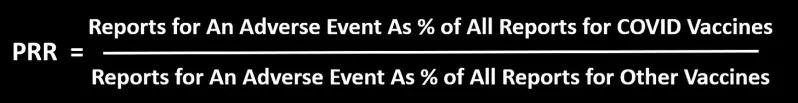 Pokud tedy například polovina všech nežádoucích účinků hlášených u vakcín COVID-19 a srovnávací vakcíny (srovnávacích vakcín) připadá na myokarditidu, pak je PRR 0,5/0,5 = 1. Pokud se čtvrtina všech nežádoucích účinků srovnávací vakcíny týká myokarditidy, pak je PRR 0,5/0,25 = 2.Tradičně platí, že aby se PRR počítal jako bezpečnostní signál, musí být hodnota PRR 2 nebo vyšší, musí mít hodnotu chí-kvadrátu 4 nebo vyšší (což znamená, že je statisticky významný) a pro daný AE musí být hlášeny alespoň 3 příhody. (To také znamená, že pokud je u vakcín COVID hlášeno množství různých AE, které nikdy nebyly hlášeny u žádné jiné vakcíny, nebude se to počítat jako bezpečnostní signál. Ve své analýze bezpečnostních signálů z roku 2021 jsem jich našel přes 6 000.Bezpečnostní signál samozřejmě nemusí nutně znamenat, že existuje problém nebo že vakcína způsobila nežádoucí příhodu. Má však spustit poplašné signály, které vybídnou k bližší kontrole, jako v tomto letáku CDC: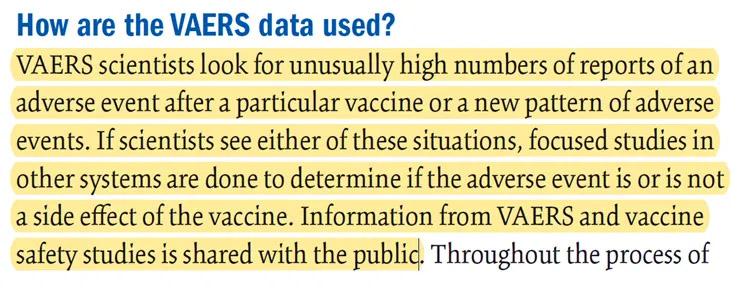 Ach ano, sdílený s veřejností – poté, co nejprve odmítl sdílet výsledky a měsíce se zdržoval po opakovaných žádostech o informace o svobodném přístupu k informacím! Uvidíme, že CDC neprovedlo cílenější studii téměř žádného z nežádoucích účinků s „novými vzorci“ (AKA bezpečnostní signály).CO TEDY CDC VLASTNĚ UDĚLALO?Deník Epoch Times získal od CDC analýzy bezpečnostních signálů za 3 týdny pro údaje VAERS aktualizované 15., 22. a 29. července 2022. Zde se zaměřím na poslední z nich, protože mezi nimi je jen malý rozdíl a jsou úplnější. Analýza bezpečnostního signálu porovnává nežádoucí příhody hlášené do systému VAERS pro vakcíny mRNA COVID-19 od 14. prosince 2020 do 29. července 2022 s hlášeními pro všechny vakcíny, které nejsou vakcínami COVID, od 1. ledna 2009 do 29. července 2022.PRR jsou vypočítány zvlášť pro děti ve věku 5-11 let, zvlášť pro děti ve věku 12-15 let a zvlášť pro děti starší 18 let. Pro každou věkovou skupinu jsou k dispozici samostatné tabulky pro nežádoucí účinky ze všech hlášení, nežádoucí účinky z hlášení označených jako závažné a nežádoucí účinky z hlášení neoznačených jako závažné.2 Připomeňme, že závažné hlášení je takové, které zahrnuje smrt, život ohrožující příhodu, novou nebo prodlouženou hospitalizaci, postižení nebo trvalé poškození nebo vrozenou anomálii. Zaměřím se na hlášení všech nežádoucích účinků.Mají také tabulku, která vypočítává PRR porovnáním hlášení pro vakcínu Pfizer COVID-19 s hlášeními pro vakcínu Moderna a naopak, opět pro všechna hlášení, pouze závažná hlášení a nezávažná hlášení. V těchto tabulkách nebyla žádná pozoruhodná zjištění, takže se jimi nebudu zabývat. [Edit: Zapomněl jsem, co Norman Fenton ve své analýze zaznamenal: celkový podíl hlášení se závažnými nežádoucími účinky je 9,6 % u vakcíny Moderna oproti 12,6 % u vakcíny Pfizer]. To není až tak překvapivé, protože obě vakcíny jsou si velmi podobné, a tak by při vzájemném porovnání měly vykazovat relativně podobné nežádoucí příhody, a případné rozdíly pravděpodobně nejsou dostatečně velké, aby je analýza PRR zachytila. (I když rozdíl v celkové míře závažných nežádoucích účinků, které nejsou specifické pro určitý typ události, pouze pro to, jak je závažná, byl významný).Zdá se, že CDC vypočítala PRR pro každý různý typ nežádoucí příhody hlášené u všech zkoumaných vakcín COVID – i když je možné, že analyzovala pouze podskupinu. Zdá se být jasné, že mezi nežádoucími účinky, které zkoumali, splňují jediné, které jsou zahrnuty do tabulek, alespoň jednu ze dvou podmínek: hodnotu PRR alespoň 2 a hodnotu chí-kvadrátu alespoň 4 (chí je řecké písmeno χ a vyslovuje se jako „kai“). Pokud byly obě podmínky splněny, zvýraznily nežádoucí příhodu žlutě, což zřejmě znamená bezpečnostní signál. Nebyly uvedeny žádné nežádoucí účinky vakcín COVID s méně než 3 hlášenými příhodami, ačkoli u vakcín jiných než COVID bylo uvedeno mnoho nežádoucích účinků, které měly od roku 2009 hlášenu pouze 1 nebo 2 příhody. Tabulky CDC je stále zahrnují a zvýrazňují je žlutě, pokud je hodnota PRR větší než 2 a hodnota chí-kvadrátu větší než 4, což naznačuje, že tyto události jsou počítány jako bezpečnostní signály.Nežádoucí účinky si můžete prohlédnout v tabulkách v Excelu, které poskytlo CDC a které zveřejnily The Epoch Times a organizace Children’s Health Defense na odkazech v horní části tohoto příspěvku.ODPOVĚDI NA PŘÍPADNÉ NÁMITKY.autor Josh GuetzkowVynechme některé kritiky používané k odmítnutí dat VAERS, které nepochybně vznesou, pokud se pokusíte upozornit lidi na analýzu CDC.Námitka: Kdokoli se může hlásit na VAERS. Zprávy jsou nespolehlivé. Anti-vaxxeři udělali spoustu podvodných zpráv. V minulosti nikdo o VAERS nevěděl, ale nyní už ano. Tolik lidí se vakcíny bálo, takže na ni sváděli všechny své zdravotní problémy. Zdravotníci byli ze zákona povinni hlásit určité nežádoucí příhody, jako jsou úmrtí a anafylaxe. atd. atd.Všechny tyto námitky se nakonec opírají o představu, že zprávy VAERS o vakcínách COVID-19 byly v předchozích letech z toho či onoho důvodu uměle nafouknuty. Jde však o to, že CDC má metodu pro rozlišení mezi umělou inflací a skutečným signálem . Myšlenka je jednoduchá: pokud jsou nepříznivé události uměle nafouknuty, měly by být uměle nafouknuty ve stejné míře. To znamená, že PRR pro všechny tyto bezpečnostní signály by měly být přibližně stejné. Ale i letmý pohled na PRR v souboru Excel ukazuje, že se velmi liší, od 2 až po 105 pro průlomovou infekci vakcínou nebo 74 pro mozkovou trombózu. Tato metoda se nezaměřuje na počet hlášení, ale na míru hlášení určitých událostí ze všech hlášených událostí. Pokud něco, tato metoda by měla tendenci skrývat bezpečnostní signály v situaci, kdy nová vakcína generuje velmi velké množství zpráv.CDC nám dokonce udělalo laskavost při výpočtu horních a dolních intervalů spolehlivosti, což znamená, že si můžeme být alespoň na 95 % jisti, že dvě PRR jsou skutečně odlišné, pokud se jejich intervaly spolehlivosti nepřekrývají. Takže například dolní interval spolehlivosti pro plicní trombózu je 19,7, což je vyšší než horní interval spolehlivosti pro 543 dalších signálů. Uměle nafouknuté zprávy nemohou vysvětlit, proč tolik různých nežádoucích příhod má velké PRR, které se od sebe statisticky liší .Námitka: Bezpečnostní signály jsou způsobeny obrovským počtem rozdaných vakcín proti COVID. Nikdy předtím jsme nerozdali tolik dávek vakcíny.Do konce července aplikovaly USA lidem ve věku 18+ něco jako 600 milionů dávek vakcíny. Analýza CDC však porovnává zprávy VAERS pro tyto dávky se všemi dávkami všech ostatních vakcín pro tuto věkovou skupinu od 1. ledna 2009. Ale v letech 2015-2020 bylo ročně podáno více než 100 milionů dávek chřipky pouze této věkové skupině. V předchozí práci jsem odhadoval 538 milionů dávek chřipky podaných lidem 18+ od července 2015 do června 2020. Počet vakcín proti chřipce a dalších vakcín bez COVID pro tuto věkovou skupinu podaných od 1. ledna 2009 do 29. července 2022 musí být výrazně nad dvojnásobkem tohoto čísla, což znamená, že zprávy VAERS pro vakcíny COVID jsou srovnávány s zprávami o nejméně dvojnásobném počtu dávek jiných vakcín. Kromě toho, jak již bylo uvedeno, metodika PRR nezávisí, přísně vzato, na počtu dávek, ale spíše na míře hlášení konkrétní AE ze všech AE pro danou vakcínu.Námitka: vakcíny se podávají hlavně starším lidem, kteří mívají zdravotní problémy, zatímco jiné vakcíny se podávají mladším lidem.Touto námitkou se zabýváme, protože analýzy jsou stratifikovány podle věkových skupin. Pro skupinu 18+ to může být stále platné, kromě toho, že v analýze bezpečnostních signálů, kterou jsem provedl na podzim roku 2021 , jsem rozvrstvil podle menších věkových skupin a stále jsem našel bezpečnostní signály . V každém případě tato námitka nestačí k okamžitému odmítnutí analýzy bezpečnostních signálů, ale vyžaduje lepší a rafinovanější výzkum.Námitka: Data VAERS nejsou ověřena a nelze jim věřit.Budu první, kdo bude souhlasit s tím, že VAERS nejsou vysoce kvalitní data, ale pokud jsou zcela nedůvěryhodné, jak to, že CDC používá tato data k publikování v nejlepších lékařských časopisech, jako jsou JAMA a The Lancet ? Pokud by data byla bezcenná, pak by tyto časopisy neměly tyto články přijímat. V tomto dokumentu JAMA uvedli, že 80 % zpráv o myokarditidě odpovídalo jejich definici myokarditidy a byly zahrnuty do analýzy. Mnoho dalších zpráv prostě potřebovalo více podrobností pro ověření. Kromě toho má CDC možnost a rozpočet na sledování každé zprávy, kterou společnost VAERS obdrží, aby získala další podrobnosti a dokonce i lékařské záznamy pro ověření zprávy.Pokud tedy myokarditida ukazuje v analýze CDC jasný signál a 80 % těchto zpráv bylo zjevně dostatečně kvalitních na to, aby mohly být zahrnuty do článku publikovaného v jednom z předních světových lékařských časopisů, jak je možné, že všechny ostatní zprávy jsou nevyžádané? Že všechny ostatní bezpečnostní signály jsou nesmyslné? Odpověď: není.A protože jsme u tématu bezpečnostních signálů, které se ukázaly být skutečné, je poučné zjistit, že se zánět slepého střeva objevil jako bezpečnostní signál ve všech 3 věkových skupinách, protože studie publikovaná v NEJM založená na lékařských záznamech více než milionu dospělých Izraelci zjistili zvýšené riziko apendicitidy během 42 dnů po očkování Pfizerem (ale ne po pozitivním testu SARS-CoV-2 PCR). Tato studie také zjistila nárůst lymfadenopatie (zduření lymfatických uzlin) po očkování, ale ne po pozitivním testu na COVID. Dalším bezpečnostním signálem byla lymfadenopatie.A to nás přivádí k naší poslední námitce, kterou je třeba obejít: všechny tyto AE byly způsobeny COVIDem. Došlo k epidemii, a tak lidé kvůli COVIDu onemocněli a měli všechny tyto problémy, které pak byly obviňovány z vakcíny.Pro začátek, jak jsme právě viděli, nejméně u dvou z nich (apendicitida a lymfadenopatie) se nezdá, že by po pozitivním testu na SARS-CoV-2 měly zvýšené riziko, a víme, že vakcíny mRNA zvyšují riziko myo/ perikarditida nezávislá na infekcích. Jak tedy můžeme předpokládat, že ostatní jsou a mávnutím ruky je zavrhnout? Nemůžeme. Minimálně potřebují další vyšetřování. Kromě toho jsem při analýze bezpečnostních signálů, kterou jsem provedl v roce 2021, upustil od všech zpráv VAERS, kde byly ve zprávě uvedeny jakékoli známky expozice SARS-CoV-2 nebo infekce, a stále jsem našel velké, významné bezpečnostní signály.Nové dokumenty od začátku odhalují program COVID-19 řízený ministerstvem obrany.
Proces schvalování vakcíny FDA byl divadlo.Vakcíny mRNA byly součástí výzkumného armádního programu.Dr.Peter Andrew McCullough, americký kardiolog, který v době covidu varoval před nebezpečím vakcín, v přednášce hovoří o původu mRNA vakcín: „V roce 2012, DARPA, což je výzkumná armádní divize, zahájila program. Jmenuje se Adept: Protect (P3 program) – Platforma pro prevenci pandemie…“Covidové vakcíny jsou projektem klasifikovaným DOD jako válečný akt. Kontroly kvality neexistuje.Investigativní američtí novináři zkoumali, že americké ministerstvo obrany DOD od počátku řídilo tzv. „očkovaní proti Covidu“ v rámci „Národního bezpečnostního programu“ jako válečný akt proti nepřátelskému útoku. Bylo zcela irelevantní, zda jsou vakcíny bezpečné a účinné. Veřejnost byla oklamána kontrolami kvality v rámci informační kampaně a součástí operace bylo umlčování kritiků.Podle stanov přijatých Kongresem, aktivní legislativy a dalších dokumentů zveřejněných zákonem o svobodě informací Ministerstvo obrany USA vlastní, implementuje a dohlíží na očkovací program proti COVID-19 jako „protiopatření“ proti zahraničním útokům. Zatímco veřejnost byla bombardována organizovanou kampaní strachu, americká vláda zvládala reakce na „krizi Covid“ jako hrozbu pro národní bezpečnost.Výzkum a dokumenty byly získány bývalou ředitelkou farmaceutické organizace pro smluvní výzkum (CRO) Sashou Latypovou a intenzivní právní výzkumnicí Katherinou Watt.Typická zakázka americké armády během „pandemie“ – zde má společnost Pfizer smlouvu na výrobu vakcín v polovině roku 2020.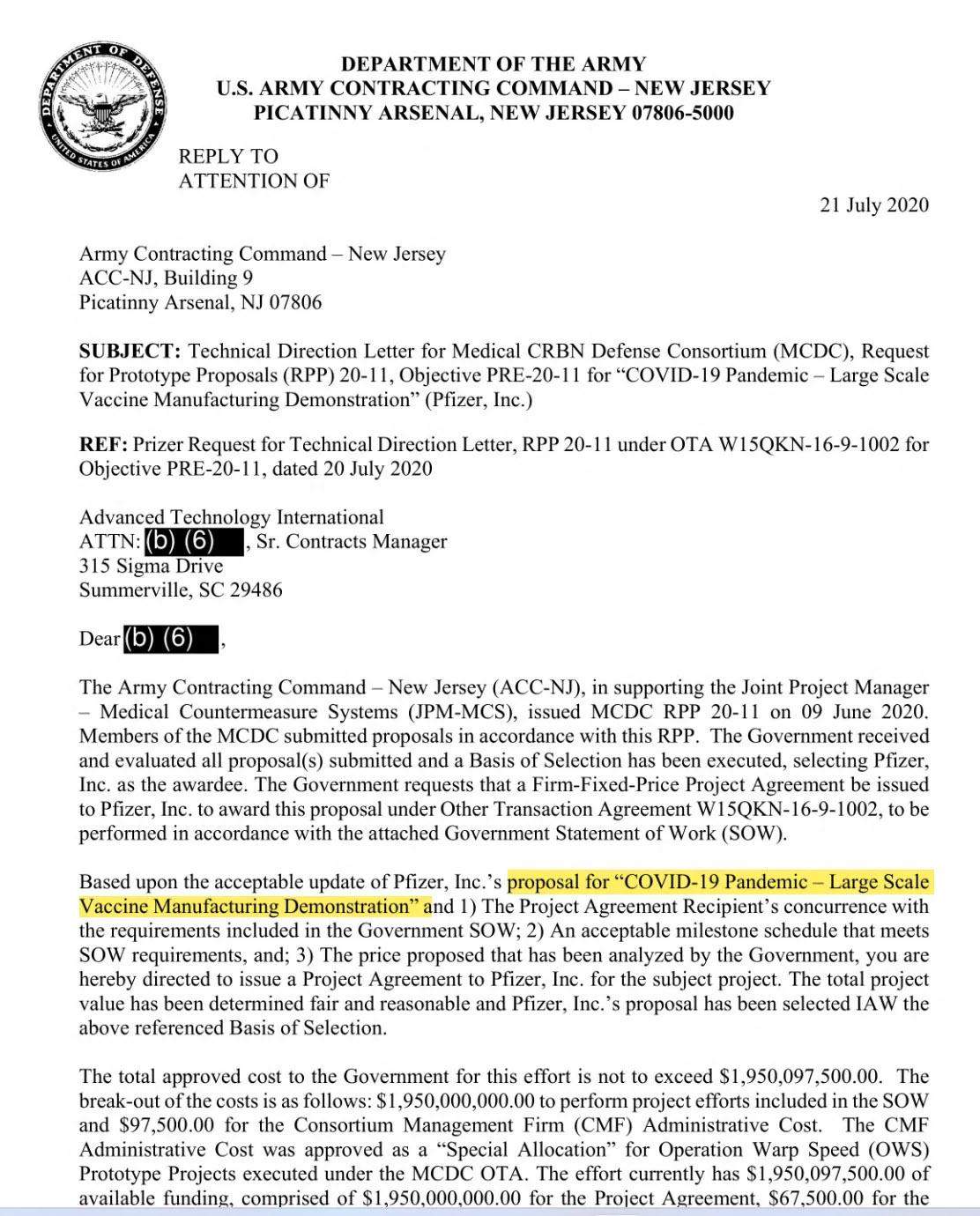 Tajná operace armády byla organizována prostřednictvím tří klíčových právních manévrů:1. Povolení pro nouzové situace EHP
2. Přípravný zákon
3. Orgán pro jiné transakcePrezident Trump dne 13. března 2020 vyhlásil stav nouze pro veřejné zdraví (PHE) podle Staffordova zákona a svěřil Radě národní bezpečnosti odpovědnost za politiku Covid. Vakcíny proti Covid-19 se tak staly „lékařskými protiopatřeními“ – šedou zónou produktů, které nejsou regulovány jako vakcíny nebo léky.„Přenesli odpovědnost na Národní bezpečnostní radu a považovali to za válečný akt,“ řekla Saša Latypová, bývalá výkonná farmaceutická smluvní výzkumná organizace (CRO). Podle zpráv z operace Warp Speed/ASPR ministerstvo obrany nařídilo, dohlíželo a přísně řídilo vývoj, výrobu a distribuci protiopatření Covid, především s využitím již dříve vytvořené sítě vojenských dodavatelů a konsorcií ministerstva obrany.Jeden z dokumentů, který identifikuje Ministerstvo obrany Spojených států amerických jako zákazníka společnosti Pfizer.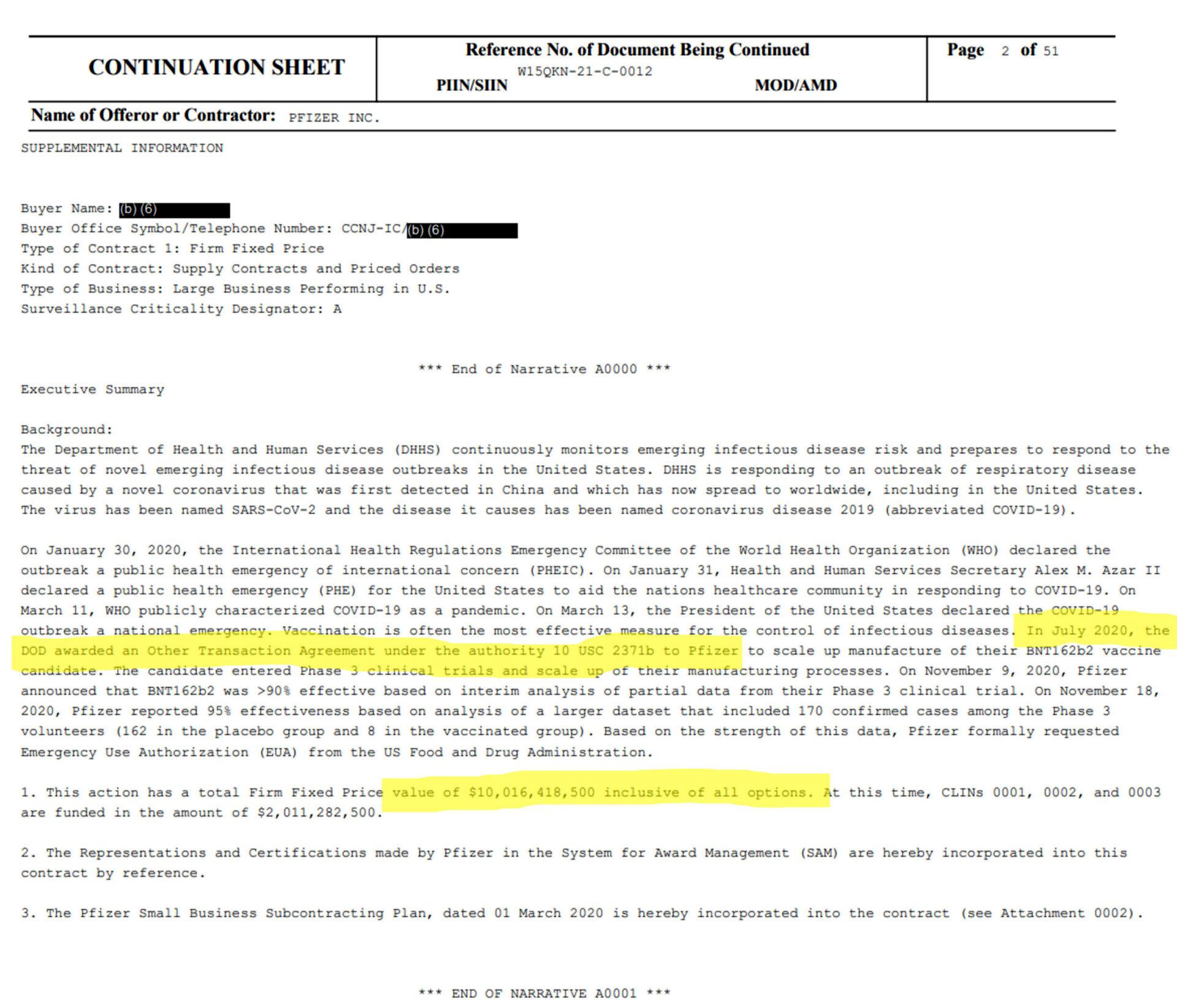 Ministerstvo obrany, BARDA a HHS nařídily všechna protiopatření Covid, včetně „vakcín“ jako prototypové demonstrace pro velkovýrobu, aby se zabránilo regulaci a transparentnosti pod zbytkem transakční autority. Vzhledem k tomu, že prototypy používané v rámci EUA (autorizace pro nouzové použití) během PHE (nouzové situace v oblasti veřejného zdraví), protiopatření Covid, včetně „vakcín“, nemusí splňovat americké zákony o kvalitě výroby, bezpečnosti a označování.„Z toho plyne, že americká vláda povolila a financovala použití nevyhovujících biologických materiálů na Američany, aniž by objasnila jejich „prototypový“ právní status, ponechala materiály mimo běžný regulační dohled a zároveň je zpřístupnila veřejnosti. Zachovali podvodnou pseudooficiální legitimitu. Nejneuvěřitelnější je totiž skutečnost, že současná legislativa přijatá Kongresem Spojených států, jak se zdá, činí zastírání legální!“
Sasha LatypovaPodle PHE nejsou lékařská protiopatření regulována ani chráněna jako farmaceutické produkty (21 USC 360bbb-3(k).Americký lid byl oklamán tím, že uvěřil, že FDA, CDC a loutky jako Anthony Fauci dohlížejí na program očkování proti COVID-19. Jejich zapojení však byla pouze řízená informační operace. Všechna rozhodnutí týkající se výzkumu vakcíny COVID-19, nákupu materiálů, distribuce a sdílení informací byla přísně kontrolována ministerstvem obrany.KONTROLA KVALITY JE DE FACTO VYLOUČENA, SPOLEČNOSTI NENESOU ŽÁDNOU ODPOVĚDNOST.Byly odhaleny stovky smluv o protiopatření Covid. Mnoho zveřejněných informací je částečně redigováno. Latypová a Katherine Watt, investigativní novinářka, však našly zdroje, jak chybějící detaily doplnit. Přezkoumání těchto smluv ukazuje na vysokou úroveň dohledu vlády USA (DoD/BARDA). Rozsah plnění je specifikován pouze jako „demonstrace“ a „prototypy“, přičemž z rozsahu prací hrazených smlouvami jsou vyloučena klinická hodnocení a kontrola kvality výroby. Aby bylo zajištěno, že farmaceutická společnost může provádět falešné klinické studie bez finančního rizika, smlouvy zahrnují vzdání se veškeré odpovědnosti pro výrobce a všechny dodavatele v rámci dodavatelského a distribučního řetězce podle zákona PREP z roku 2005 a souvisejících federálních zákonů.PROČ REGULAČNÍ ORGÁNY ANI SOUDY NEPODNIKNOU ŽÁDNÉ KROKY?Podle Latypové a Watt je lhaní legální díky kombinaci nedávno přijaté legislativy a výkonných nařízení! Tajemník amerického ministerstva zdravotnictví a sociálních služeb (HHS ) se nikomu nezodpovídá, protože Kongres nadále každé tři měsíce obnovuje stav národní zdravotní nouze.Ve chvíli, kdy COVID-19 „vypukl“, byla zahájena velká informační operace. Americká vláda, zpravodajské agentury, média a velké technologie spolupracovaly na organizaci a provedení intenzivní nátlakové kampaně zaměřené na legální označování vakcíny podle zákona o povolení k nouzovému použití a zároveň odrazovaly nesouhlasné lékaře, kritiky a životaschopné alternativní způsoby léčby k očerňování. Tento přístup umožnil rychlou výrobu bez standardních bezpečnostních a zdravotních protokolů.Aby byla vakcína označena podle EEA, nesmí existovat žádná jiná známá léčba nebo léčba. V důsledku toho se mnoho osvědčených a skutečných léčebných postupů, jako je ivermektin a hydroxychlorochin, dostalo na černou listinu v médiích a zavrhlo je jako „odčervovače koní“ , když tyto levné, snadno dostupné léky byly v minulosti známé svou vysokou účinností.https://www.nespokojeny.cz/velka-covidova-lez-je-potvrzena-oficialnimi-daty-vysledky-jsou-pro-mrna-vakciny-devastujici/ https://cz24.news/ockovaci-waterloo-game-over-velka-covidova-lez-je-potvrzena-oficialnimi-daty-vysledky-jsou-pro-mrna-vakciny-devastujici/ Naomi Wolfová po prostudování dokumentů Pfizeru: „Jde o masivní zločiny proti lidskosti“7 března, 202315 min read Slovanka Dokumenty o klinických testech genových injekcí firmy Pfizer měly být původně zveřejněny až za 75 let. Jak Pfizer tak americká FDA se tak patrně snažily zajistit, že již téměř nebudou existovat svědci jejich zločinů.Soud však rozhodl, že dokumenty musí být postupně zveřejněny – a během celého loňského roku se tak objevovaly informace, které analyzovala rozsáhlá skupina odborníků, kteří to nejzajímavější zveřejňovali (také zde jste si mohli několik článků k tomuto tématu přečíst).V momentě, kdy Bill Gates prodal akcie Pfizeru a kdy se začaly na povrch dostávat mnohé další skutečnosti, dosud odkazované do sfér dezinformací, bylo jasné, že celý covidový podvod postupně krok za krokem „praskne“ – a to včetně faktů o jedech, které vlády po celém světě mnohdy nuceně aplikovaly svým občanům.Tým vedený Naomi Wolfovou a Stevem Bannonem vyhodnotil s pomocí tisíců odborníků dokumenty farmaceutického gigantu Pfizer o vakcínách proti covidu a nyní zveřejnil výsledky. Wolfová to shrnuje jako možný „zločin proti lidskosti.“Ve Spojených státech mají občané možnost požádat federální agentury o uvolnění dokumentů prostřednictvím žádosti podle zákona o svobodě informací (FOIA).Jeden takový požadavek vznesla skupina s názvem Public Health and Medical Professionals for Transparency v srpnu 2021. Jedná se o více než 200 lékařů, vědců, profesorů a odborníků v oblasti veřejného zdraví, včetně několika, kteří veřejně zpochybnili účinnost lockdownů, požadavek na roušky a samotnou vakcínu.FDA (Food and Drug Administration, která je podřízena Ministerstvu zdravotnictví a sociálních služeb Spojených států) požádala soud, aby tyto dokumenty udržel v tajnosti až 75 let – což je doba, které by se drtivá většina jak osob odpovědných, tak kritiků, pravděpodobně nedožila.Soudnictví tento příklad nenásledovalo. V soudním příkazu z ledna 2022 americký okresní soudce Mark Pittman ze severního okresu Texasu nařídil FDA, aby okamžitě zveřejnila přibližně 12 000 dokumentů a poté 55 000 stran měsíčně, dokud nebudou zveřejněny všechny dokumenty – celkem více než 300 000 stran.Autorka Naomi Wolfová, která je kritická vůči covidovým opatřením, pak se svým týmem DailyClout spustila projekt, který  měl umožnit vyhodnocení  dokumentů, které někdy samy o sobě čítaly stovky stran. Pro menší skupiny novinářů už kvůli obrovské mase je to nemožné.Wolfová proto zveřejnila výzvu dobrovolníkům, odborníkům z těchto oborů: biostatistikům, laboratorním lékařům, patologům, anesteziologům, sportovním lékařům, kardiologům, vědcům ve výzkumu. Výzvu zveřejnila na svých vlastních platformách, ale také na video a podcastové platformě War Room Pandemic, kterou uvádí Stephen K. Bannon.Je pozoruhodné, že zde spolupracují Naomi Wolfová a Steve Bannon, dvě velmi vlivné osobnosti z politiky a médií: Wolfová se stala známou jako feministická autorka, psala mimo jiné pro Guardian a Huffington Post. Politicky pochází spíše z levicově liberálního kouta, angažovala se jako poradkyně v amerických prezidentských kampaních Billa Clintona (1996) a Ala Gora (2000).Steve Bannon je oproti ní bývalý mariňák, investiční bankéř a hollywoodský filmový producent, je spoluzakladatelem pravicového zpravodajského webu Breitbart News Network, bývalým poradcem prezidenta Donalda Trumpa a byl jeho hlavním stratégem v Bílém domě.Nakonec se přihlásilo asi 3 500 dobrovolníků, včetně mnoha akademických autorů, kteří byli nejen publikováni a recenzováni, ale někteří z nich jsou dokonce sami recenzenti. Právě oni hodnotí dokumenty a překládají je z lékařského žargonu do obecně srozumitelného jazyka. Od konce ledna je 50 zpráv společnosti Pfizer z roku 2022 poprvé k dispozici v knižní podobě (anglicky) pod názvem: Pfizer Documents Analysis Reports.Ve své předmluvě Naomi Wolfová mimo jiné píše:Pro nás všechny, ale zejména pro dobrovolníky a paní Kellyovou, bylo minulý rok herkulovským úkolem shrnout materiál, o kterém jedna z nejmocnějších společností na světě věřila, že nikdy nebude publikován, do padesáti srozumitelných zpráv pod společným titulkem.Nyní máte tyto zprávy ve svých rukou.Uvidíte, že 50 zpráv dokumentuje potenciálně masivní zločin proti lidskosti.Uvidíte, že Pfizer, jak se zdá, věděl, že mRNA vakcíny vůbec nefungují.Uvidíte, že složky injekcí mRNA, včetně lipidových nanočástic (LNP), se šíří po celém těle během několika dní a hromadí se v játrech, nadledvinkách, slezině a vaječnících.Uvidíte, že Pfizer a FDA věděly, že injekce poškozují srdce nezletilých, a přesto čekaly měsíce, než informovaly veřejnost.Uvidíte, že společnost Pfizer se pokusila najmout více než 1 000 nových zaměstnanců, jen aby zvládla záplavu zpráv o „nepříznivých událostech“, které obdržela a očekávala.Uvidíte, že 61 lidí zemřelo na mrtvici – polovina nežádoucích účinků mrtvice se objevila během několika dnů po injekci – a že 5 lidí zemřelo na poškození jater, přičemž většina poškození jater se objevila krátce po injekci.Uvidíte neurologické příhody, srdeční příhody, mrtvice, mozkové krvácení, stejně jako krevní sraženiny plic a nohou ve velkém měřítku.Uvidíte, že bolesti hlavy, kloubů a svalů jsou široce používány jako nežádoucí účinky. Úřady je však nehlásily jako rutinní upozornění na vedlejší účinky.Nejznepokojivější je viditelný všestranný útok na lidskou reprodukční schopnost: poškozením počtu spermií, poškozením varlat, snížením pohyblivosti spermií; dochází k poškození vaječníků, souvisejících s menstruačními cykly, poškození placenty.Uvidíte, že více než 80 procent těhotenství skončilo potratem.Uvidíte, že 72 procent nežádoucích účinků se v jedné části dokumentů vyskytlo u žen, a že 16 procent z nich byly „reprodukční poruchy“, jak říká sama společnost Pfizer.Tato zpráva staví na původní analýze týmu War Room/DailyClout, který se skládá z přibližně 3 500 expertů, kteří analyzovali dosud odtajněné dokumenty, včetně:Data společnosti Pfizer z klinického hodnocení vakcíny proti COVID-19Data společnosti Pfizer z prvních 12 týdnů reálného zavádění vakcíny proti COVID-19 od 1. prosince 2020 do 28. února 2021Dokumentuje se souhrn 16 kritických zjištění, jak je uvedeno ve zprávách o analýze dokumentů společnosti Pfizer.EFEKTIVNOST:1: Méně než 50 procentTvrzení společnosti Pfizer o 95% účinnosti bylo založeno pouze na zanedbatelném počtu případů COVID-19 v klinických studiích: 170 případů u více než 40 000 účastníků studie. Naměřená účinnost vakcíny u tak malého vzorku případů COVID-19 je příliš zanedbatelná na to, aby bylo možné zobecnit výsledek a přenést jej na populaci stovek milionů lidí.Ve srovnání s počtem účastníků, u kterých byly během studie zjištěny protilátky proti infekci Covid-19, byla zjištěna pouze 54% účinnost, pokud jde o ochranný účinek.Vzhledem k tomu, že existují příjemci vakcíny, kteří často nevytvářejí virové protilátky navzdory infekci Covid-19, větší počet očkovaných lidí, kteří se nakazili během studie, nebyl vůbec započítán. A skutečná účinnost byla mnohem nižší než 50 procent – nicméně FDA udělila povolení k nouzovému použití (EUA).2: Poškození z úvoduÚdaje z klinických studií společnosti Pfizer, které prokazují vysokou bezpečnost a účinnost, neodpovídají údajům z reálného světa předloženým FDA.Pokud jde o 32 760 příjemců vakcíny se známým poškozením od prvních 12 týdnů po zavedení vakcíny, společnost Pfizer uvedla:Asi 20 procent oznámení se týkalo onemocnění Covid-19.Covid-19 byl třetím nejčastěji hlášeným nežádoucím účinkem.Více než 15 procent případů Covid-19 bylo klasifikováno jako závažné.Více než 200 lidí v této postmarketingové studii zemřelo na Covid-19.BEZPEČNOST:3: Místo vpichuNa rozdíl od veřejných prohlášení společností Pfizer a FDA si obě strany byly vědomy údajů, které ukazují, že složky vakcíny cestují z místa vpichu krevním řečištěm, procházejí důležitými bariérami krevních orgánů (včetně mozku, varlat a vaječníků) a pokračují v produkci škodlivých spike proteinů donekonečna.4: Potřeba dalších zaměstnancůSpolečnost Pfizer neočekávala, že během 158 týdnů zavádění vakcíny bude více než 000 12 individuálních hlášení nežádoucích účinků. Společnost Pfizer musela najmout dalších 2 400 zaměstnanců na plný úvazek, aby zvládla počty případů. Navzdory těmto dodatečným zaměstnancům nebyla společnost Pfizer schopna přesvědčivě určit poškození vakcínou u více než 20 000 lidí.5: Mrtvé dětiKdyž se společnost Pfizer zaměřila na nežádoucí účinky během prvních 12 týdnů po zavedení vakcíny, 270 těhotných žen hlásilo poškození vakcínou. Společnost Pfizer však vyšetřovala pouze 32 z těchto případů, ve kterých 28 dětí zemřelo. To se rovná úmrtnosti plodu v šokujících 87,5 procentech.6: Kojící matkySkutečná data společnosti Pfizer ukázala řadu vedlejších účinků očkování u kojících matek a infantilní zvracení, horečku, zánět kůže, alergické reakce u kojenců. Kromě toho kojící matky zažily částečnou paralýzu, potlačenou laktaci, bolest na hrudi, migrénu a modrozelené zabarvení mateřského mléka.Navzdory těmto alarmujícím údajům týkajícím se očkování během těhotenství a kojení společnost Pfizer, zdravotnické úřady a četné lékařské společnosti nadále důrazně doporučují, aby těhotné a kojící ženy v celé zemi dostávaly vakcíny mRNA.7: Přenos na jinou osobuDokumenty z klinických studií společnosti Pfizer naznačují, že složka mRNA, která spouští produkci spike proteinu, může být přenášena kontaktem kůže na kůži, inhalací, tělními tekutinami a pohlavním stykem, což umožňuje neočkované osobě dostat vakcínu prostřednictvím „expozice životního prostředí.“ Jinými slovy, tato segregace, známá jako „přelévání“, je skutečná a problém výslovně zmíněný ve vlastních dokumentech společnosti Pfizer. Ale ještě v červenci 2022 Centra pro kontrolu a prevenci nemocí (CDC) ujistila Američany, že přenos vakcíny Covid-19 mRNA je „mýtus“ a „zavádějící informace“.8: Mužská plodnost IKritéria pro zahrnutí mužů do studie společnosti Pfizer vyžadovala buď úplnou abstinenci od sexu se ženami v plodném věku, nebo používání kondomů a dalších „vysoce účinných“ antikoncepčních prostředků, stejně jako zdržení se dárcovství spermatu. To naznačuje, že společnost Pfizer měla podezření, že ejakulát očkovaných mužů by mohl mít účinky jak na ženy, tak na nenarozené děti počaté během studie a po ní.9: Mužská plodnost IISpolečnost Pfizer během klinických testů nevyhodnotila negativní dopad vakcíny na mužskou plodnost, protože společnost byla v časové tísni. Tvrdí, že upuštění od údajů o reprodukční toxicitě bylo nezbytné k urychlení vývoje vakcíny a uspokojení údajně naléhavé zdravotní potřeby. Dokumenty studie společnosti Pfizer však ukazují, že společnost věděla, že její složky vakcíny (lipidové nanočástice, nosiče mRNA) procházejí hemato-testikulární bariérou; že podle předchozích studií se nanočástice hromadí ve varlatech a že poškozují reprodukci tím, že ovlivňují kvalitu, množství, morfologii a pohyblivost spermií.10: Mužská plodnost IIIVe studii společnosti Pfizer o nežádoucích účincích během veřejného uvedení vakcíny na trh na začátku roku 2021 byly „pozitivní protilátky proti spermatu“ uvedeny mezi 1 290 hlášenými nežádoucími účinky zvláštního zájmu. Přítomnost protilátek proti spermiím v mužském ejakulátu je imunologickou příčinou mužské neplodnosti, protože připojení protilátek ke spermiím zhoršuje jejich motilitu, což činí cestu spermií k vajíčku extrémně obtížnou nebo dokonce nemožnou.11: modRNAPřestože se mRNA vyskytuje přirozeně v těle a rychle se odbourává, společnost Pfizer upravila vakcinační RNA (modRNA) tak, aby pokračovala v produkci spike proteinů po netestovanou dobu, produkovala nespočet spike proteinů v netestovaných množstvích a vypnula normální imunitní odpovědi těla, které mohou potlačit imunitu vůči jiným onemocněním, jako jsou viry a rakovina. Navzdory těmto významným změnám mRNA vakcíny společnost Pfizer neprovedla žádnou z obvyklých studií, které by jinak měřily životnost mRNA, spike proteinů nebo dávek spike proteinů produkovaných modRNA u různých jedinců.12: MyokarditidaBěhem zavádění vakcíny na začátku roku 2021 obdržela společnost Pfizer zprávy o případech myo-perikarditidy (zánět vnitřní výstelky srdce a srdečního svalu) a měsíc před udělením povolení k nouzovému použití (EUA) pro dospívající (květen 2021) recenzovaná studie ukázala, že 35 dospívajících trpělo myokarditidou po očkování injekcí Pfizer. Teprve v srpnu 2021, poté, co miliony dospívajících již dostaly vakcínu, FDA, CDC a Pfizer vydaly varování o riziku myokarditidy u dospívajících.13: miRNASpolečnost Pfizer nezmínila, že její vakcína proti COVID-19 obsahuje takzvanou mikroRNA (miRNA), která je důležitou přirozenou složkou genové exprese a regulace a která je spojena s mnoha nemocemi a imunitou člověka. miRNA, které vstupují do těla zvenčí, například prostřednictvím vakcíny společnosti Pfizer, mění jemnou rovnováhu mezi přirozeně se vyskytujícími molekulami, což může mít potenciálně škodlivé důsledky, které společnost Pfizer nezkoumala.14: Kontrolní skupinaVe fázi 3 studie na lidech společnosti Pfizer měla být skupina s vakcínou porovnávána po dobu dvou let s kontrolní skupinou, které bylo podáváno placebo k měření bezpečnosti vakcíny. Společnost Pfizer však rozpustila kontrolní skupinu po pouhých čtyřech měsících očkováním těch, kteří dostali injekci placeba. Tím zničili životně důležitou možnost měření rozsahu, v jakém vakcíny kauzálně souvisejí se zhoršujícím se zdravotním stavem, který se po očkování vyvine.15: VýrobaDokumenty společnosti Pfizer vyvolávají vážné obavy ohledně standardů pro výrobu vakcíny: FDA kritizovala výrobní závod v Kansasu, kde byly komponenty vakcíny mRNA plněny v letech 2019 a 2020, za  obsah plísní a bakterií a uvolňování léků bez kontroly kvality. A během nedávné inspekce společnost Pfizer podle FDA znovu objevila izoláty bakterií a / nebo plísní v kritických oblastech.16: ComirnatyV září 2021 Pfizer a FDA provedly trik licencováním verze vakcíny s názvem Comirnaty: Poté tvrdily, že Comirnaty „odpovídá“ nebo je  „ekvivalentní“ s neschválenou verzí vakcíny společnosti Pfizer. Dokumenty společnosti Pfizer však ukazují, že pouze asi 4 procenta Comirnaty souhlasí s touto vakcínou EUA, která proto nebyla k dispozici veřejnosti. Podle společnosti Pfizer „určité šarže vakcíny Covid-19 společnosti Pfizer-BioNTech schválené pro nouzovou reakci odpovídají Comirnaty“ – konkrétně jde přesně o 9 z celkového počtu 190 šarží.VÝSLEDEK:Pozitivní hodnocení společnosti Pfizer z klinických studií je v rozporu s realitou: existují nežádoucí účinky a selhání, pokud jde o zajištěný účinek. To bylo zdokumentováno po zavedení vakcíny Covid.ZÁVĚREČNÁ TEČKA:Pokud by společnost Pfizer měla televizní reklamu na tuto vakcínu Covid, pravděpodobně by řečníkovi trvalo více než 80 hodin, než by přečetl 158 893 nežádoucích příhod, které se objevily prvních jen 12 týdnů od začátku jejich aplikace…War Room / DailyClout: „Pfizer Documents Analysis Reports“, elektronická kniha, viz zde.https://www.amazon.de/DailyClout-Documents-Analysis-Volunteers-Reports-ebook/dp/B0BSK6LV5D/ref=sr_1_1?__mk_de_DE=%C3%85M%C3%85%C5%BD%C3%95%C3%91&crid=7YP67WJM8C9D&keywords=War+Room+%2F+DailyClout+Pfizer+Documents+Analysis+Volunteers%E2%80%99+Reports+eBook&qid=1677936464&sprefix=war+room+%2F+dailyclout+pfizer+documents+analysis+volunteers+reports+ebook%2Caps%2C72&sr=8-1  https://necenzurovanapravda.cz/2023/03/naomi-wolfova-po-prostudovani-dokumentu-pfizeru-jde-o-masivni-zlociny-proti-lidskosti/ Stav koncu rokaPočet obyvateľovNarodeníZomrelíPrirodzený prírastok/úbytok31. december 2015 5 426 252  55 602  53 826         +     1 776 31. december 2016  5 435 343  57 557  52 351         +     5 206 31. decembru 2017 5 443 120  57 969  53 914         +     4 055 31. decembru 2018 5 450 421  57 639  54 293          +     3 346 31. decembru 2019 5 457 873  57 054  53 234         +     3 820 31. decembru 2020  5 459 781  56 650  59 089         – 2 439 31. decembru 2021  5 434 712  56 565  73 461         – 16 896